ФГБУ «Арктический и антарктический научно-исследовательский институт»МЦД МЛИнформационные материалы по мониторингу морского ледяного покрова Арктики и Южного Океана на основе данных ледового картирования и пассивного микроволнового зондирования SSMR-SSM/I-SSMIS-AMSR210.07.2017 - 18.07.2017Контактная информация: лаб. МЦДМЛ ААНИИ, тел. +7(812)337-3149, эл.почта: vms@aari.aq Адрес в сети Интернет: http://wdc.aari.ru/datasets/d0042/  СодержаниеСеверное Полушарие	3Рисунок 1а,б – Ледовая карта СЛО и повторяемость кромки за текущую неделю (цветовая окраска по общей сплоченности и преобладающему возрасту).	3Рисунок 1в – Положение кромки льда и зон разреженных и сплоченных льдов СЛО за последний доступный срок на основе ледового анализа НЛЦ США  	4Рисунок 2 – Обзорная ледовая карта СЛО за текущую неделю и аналогичные периоды 2007-2016 гг.	5Рисунок 3 – Поля распределения средневзвешенной толщины льда на основе совместной модели морского льда – океана ACNFS за текущие сутки и 2010-2016 гг.	6Таблица 1 – Динамика изменения значений ледовитости для акваторий Северной полярной области за текущую неделю по данным наблюдений SSMR-SSM/I-SSMIS	7Таблица 2 - Медианные значения ледовитости для Северной полярной области и 3-х меридиональных секторов за текущие 30 и 7-дневные интервалы и её аномалии от 2011-2016 гг. и интервалов 2006-2017 гг. и 1978-2017 гг. по данным наблюдений SSMR-SSM/I-SSMIS	7Таблица 3 – Экстремальные и средние значения ледовитости для Северной полярной области и 3 меридиональных секторов за текущий 7-дневный интервал по данным наблюдений SSMR-SSM/I-SSMIS, алгоритм NASATEAM	8Рисунок 4 – Ежедневные оценки сезонного хода ледовитости для Северной Полярной Области и её трех меридиональных секторов за период с 26.10.1978 по текущий момент времени по годам.	9Рисунок 5 – Медианные распределения сплоченности льда за текущие 7 и 30 дневные интервалы времени и её разности относительно медианного распределения за те же промежутки за 1978-2017 и 2007-2017гг. на основе расчетов по данным SSMR-SSM/I-SSMIS,алгоритм NASATEAM .	11Южный океан	12Рисунок 6а,б – Ледовая карта Южного Океана за последний доступный срок на (окраска по общей сплоченности и преобладающему возрасту) 	12Рисунок 6в – Положение кромки льда и зон разреженных и сплоченных льдов Южного Океана за последний доступный срок на основе ледового анализа НЛЦ США 	14Рисунок 7 – Ежедневные оценки сезонного хода ледовитости Южного Океана и его трёх меридиональных секторов за период с 26.10.1978 по текущий момент времени по годам 	15Рисунок 8 – Медианные распределения общей сплоченности льда за текущие 7 и 30 дневные интервалы времени и её разности относительно медианного распределения за те же промежутки за периоды 1978-2017 и 2007-2017 гг. на основе расчетов по данным SSMR-SSM/I-SSMIS	15Таблица 4 – Динамика изменения значений ледовитости для акваторий Южного океана за текущий 7-дневный интервал  по данным наблюдений SSMR-SSM/I-SSMIS	16Таблица 5 - Медианные значения ледовитости для Южного океана и 3 меридиональных секторов за текущие 30 и 7-дневные интервалы и её аномалии от 2011-2016 гг. и интервалов 2007-2017 гг. и 1978-2017 гг. по данным наблюдений SSMR-SSM/I-SSMIS, алгоритм NASATEAM………	16Таблица 6 – Экстремальные и средние значения ледовитости для Южного океана и 3 меридиональных секторов за текущий 7-дневный интервал по данным наблюдений SSMR-SSM/I-SSMIS, алгоритм NASATEAM	16Земля в целом	17Рисунок 9 – Ежедневные cглаженные окном 365 суток значения ледовитости Арктики, Антарктики и Земли в целом с 26.10.1978 по текущий момент времени на основе SSMR-SSM/I-SSMIS	17Приложение 1 – Статистические значения ледовитостей по отдельным акваториям Северной Полярной Области и Южного океана	18Таблица 7 – Средние, аномалии среднего и экстремальные значения ледовитостей для Северной полярной области и её отдельных акваторий за текущие 7 и 30 дневные промежутки времени по данным наблюдений SSMR-SSM/I-SSMIS, алгоритм NASATEAM за период 1978-2017 гг.	18Таблица 8 – Средние, аномалии среднего и экстремальные значения ледовитостей для Южного океана и его отдельных акваторий за текущие 7 и 30 дневные интервалы времени по данным наблюдений SSMR-SSM/I-SSMIS, алгоритм NASATEAM за период 1978-2017 гг.	20Таблица 9 – Динамика изменения значений ледовитости для акваторий Северной полярной области и Южного океана за текущую неделю по данным наблюдений SSMIS	22Характеристика исходного материала и методика расчетов	23Северное Полушарие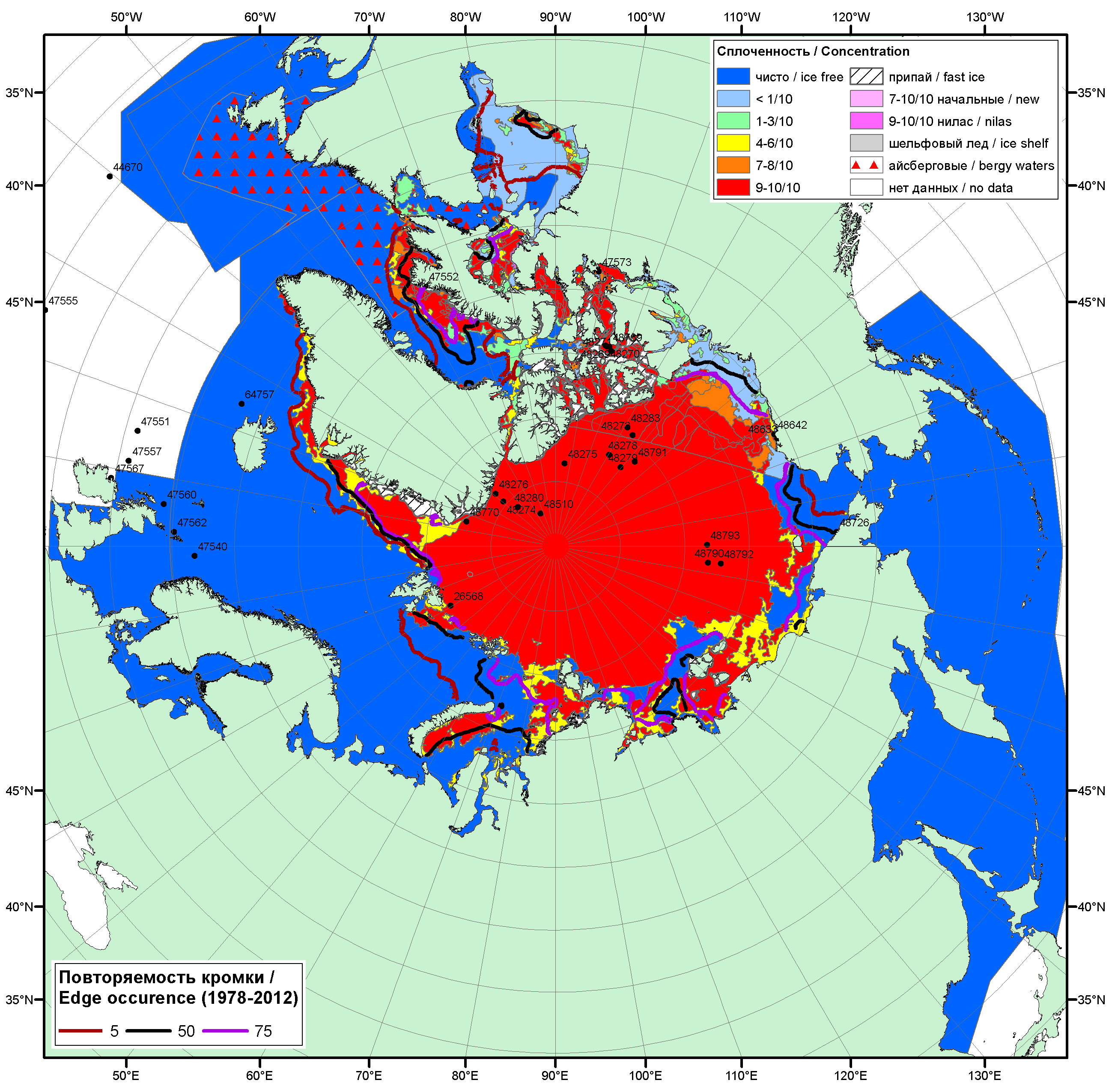 Рисунок 1а – Обзорная ледовая карта СЛО за 10.07.2017 - 18.07.2017 г. (цветовая раскраска по общей сплоченности) на основе ледового анализа ААНИИ (18.07), Канадской ледовой службы (10.07), Национального ледового центра США (13.07), положение метеорологический дрейфующих буев IABP и Argos на 18.07.2017T1200+00 и повторяемость кромки за 16-20.07 за период 1979-2012 гг. по наблюдениям SSMR-SSM/I-SSMIS (алгоритм NASATEAM).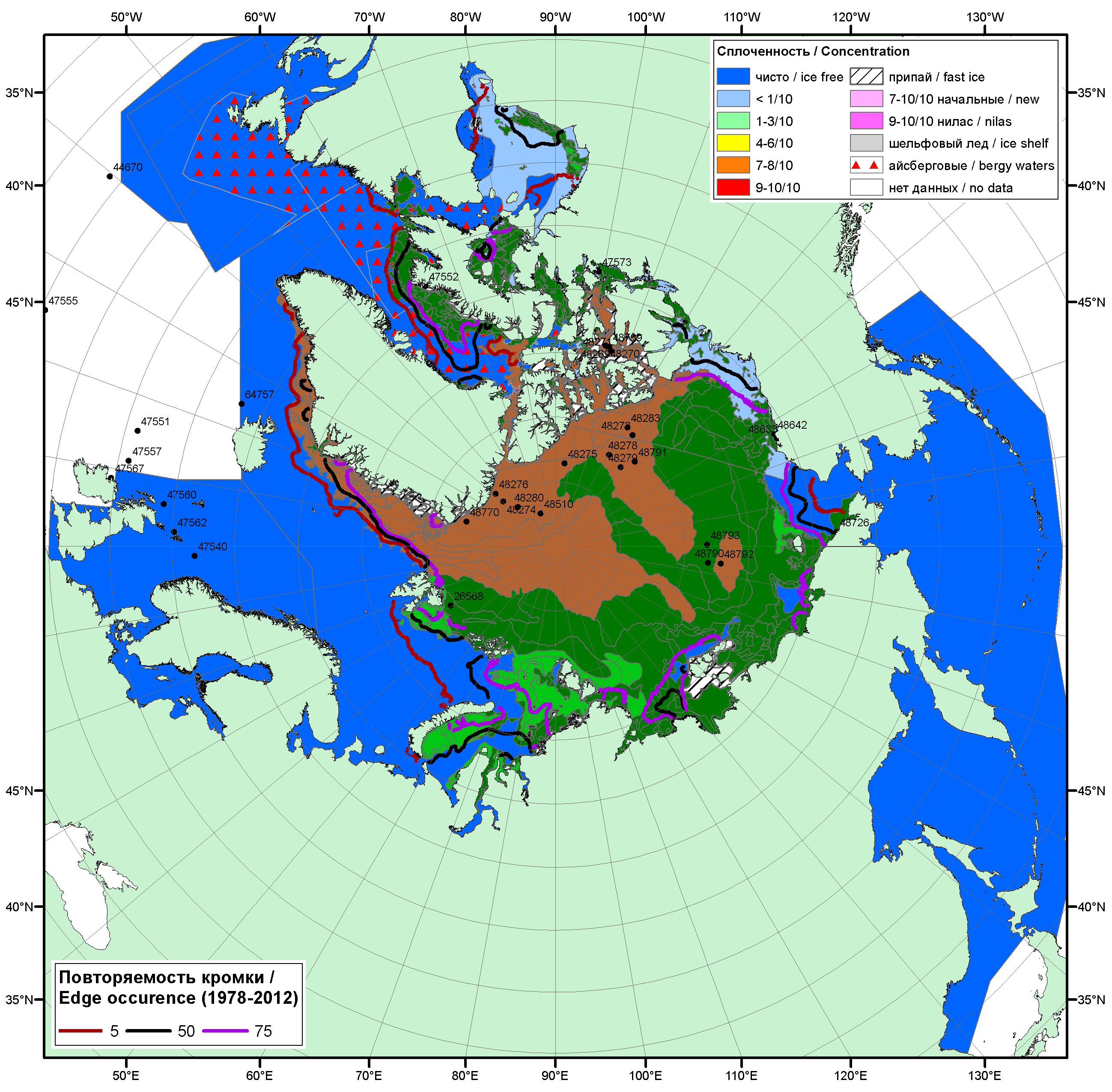 Рисунок 1б – Обзорная ледовая карта СЛО за 10.07.2017 - 13.07.2017 г. (цветовая раскраска по преобладающему возрасту) на основе ледового анализа Канадской ледовой службы (10.07) и Национального ледового центра США (13.07), положение метеорологический дрейфующих буев IABP и Argos на 18.07.2017T1200+00 и повторяемость кромки за 11-15.07 за период 1979-2012 гг. по наблюдениям SSMR-SSM/I-SSMIS (алгоритм NASATEAM).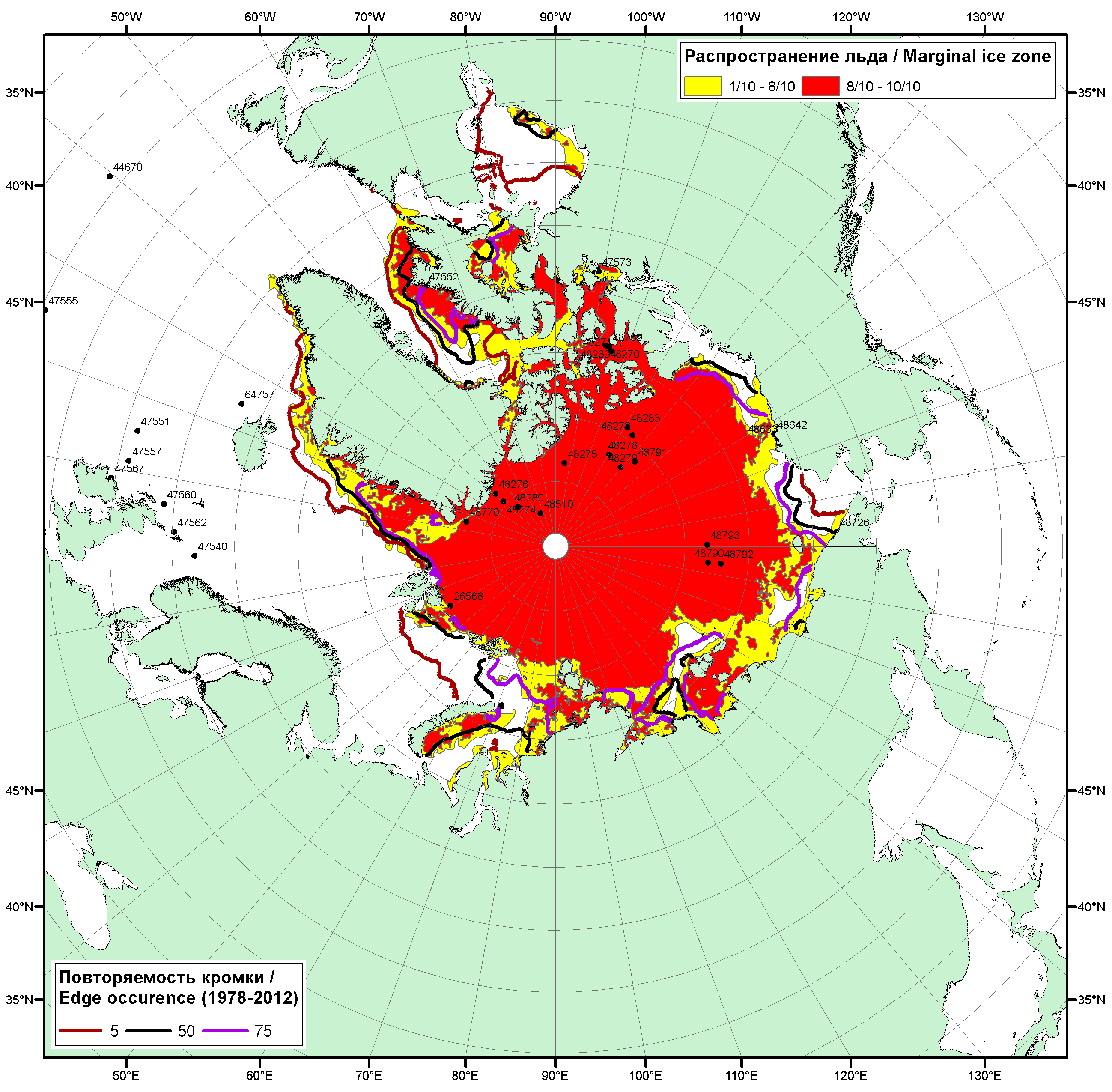 Рисунок 1в – Положение кромки льда и зон разреженных (<8/10) и сплоченных (≥8/10) льдов СЛО за 18.07.2017 г. на основе ледового анализа Национального Ледового Центра США, положение метеорологический дрейфующих буев IABP и Argos на 18.07.2017T1200+00 и повторяемость кромки за 16-20.07 за период 1979-2012 гг. по наблюдениям SSMR-SSM/I-SSMIS (алгоритм NASATEAM)Рисунок 2 – Обзорная ледовая карта СЛО за 10.07 - 18.07.2017 г. и аналогичные периоды 2007-2016 гг. на основе ледового анализа ААНИИ, Канадской ледовой службы и Национального ледового центра США.Рисунок 3 – Поля распределения средневзвешенной толщины льда на основе совместной модели морского льда – океана ACNFS (HYCOM/NCODA/CICE) 18.07 за 2010-2017 гг. Таблица 1 – Динамика изменения значений ледовитости по сравнению с предыдущей неделей для морей Северной полярной области за 10.07 – 18.07.2017 г. по данным наблюдений SSMR-SSM/I-SMISТаблица 2 - Медианные значения ледовитости для Северной полярной области, 3-х меридиональных секторов и моря СМП за текущие 30 и 7-дневные интервалы и её аномалии от 2012-2016 гг. и интервалов 2007-2017 гг. и 1978-2017 гг. по данным наблюдений SSMR-SSM/I-SSMIS, алгоритмы NASATEAMСеверная полярная областьСектор 45°W-95°E (Гренландское - Карское моря)Сектор 95°E-170°W (моря Лаптевых - Чукотское, Берингово, Охотское)Сектор 170°W-45°W (море Бофорта и Канадская Арктика)Северный Ледовитый океанМоря СМП (моря Карское-Чукотское)Таблица 3 – Экстремальные и средние значения ледовитости для Северной полярной области, 3 меридиональных секторов и моря СМП за текущий 7-дневный интервал по данным наблюдений SSMR-SSM/I-SSMIS, алгоритмы NASATEAMСеверная полярная областьСектор 45°W-95°E (Гренландское - Карское моря)Сектор 95°E-170°W (моря Лаптевых - Чукотское, Берингово, Охотское)Сектор 170°W-45°W (море Бофорта и Канадская Арктика)Северный Ледовитый океанМоря СМП (моря Карское-Чукотское)Рисунок 4 – Ежедневные оценки сезонного хода ледовитости для Северной Полярной Области и трех меридиональных секторов за период 26.10.1978 - 16.07.2017 по годам на основе расчетов по данным SSMR-SSM/I-SSMIS, алгоритмы NASATEAM: а) Северная полярная область, б) сектор 45°W-95°E (Гренландское – Карское моря), в) сектор 95°E-170°W (моря Лаптевых – Чукотское и Берингово, Охотское), г) сектор 170°W-45°W (море Бофорта и Канадская Арктика), д) Северный Ледовитый океан, е) Северный морской путь (Карское - Чукотское моря).Рисунок 5 – Медианные распределения сплоченности льда за текущие 7 и 30-дневные промежутки и её разности относительно медианного распределения за те же месяца за периоды 1979-2017 (центр) и 2007-2017 гг. (справа) на основе расчетов по данным SSMR-SSM/I-SSMIS, алгоритмы NASATEAM.Южный океан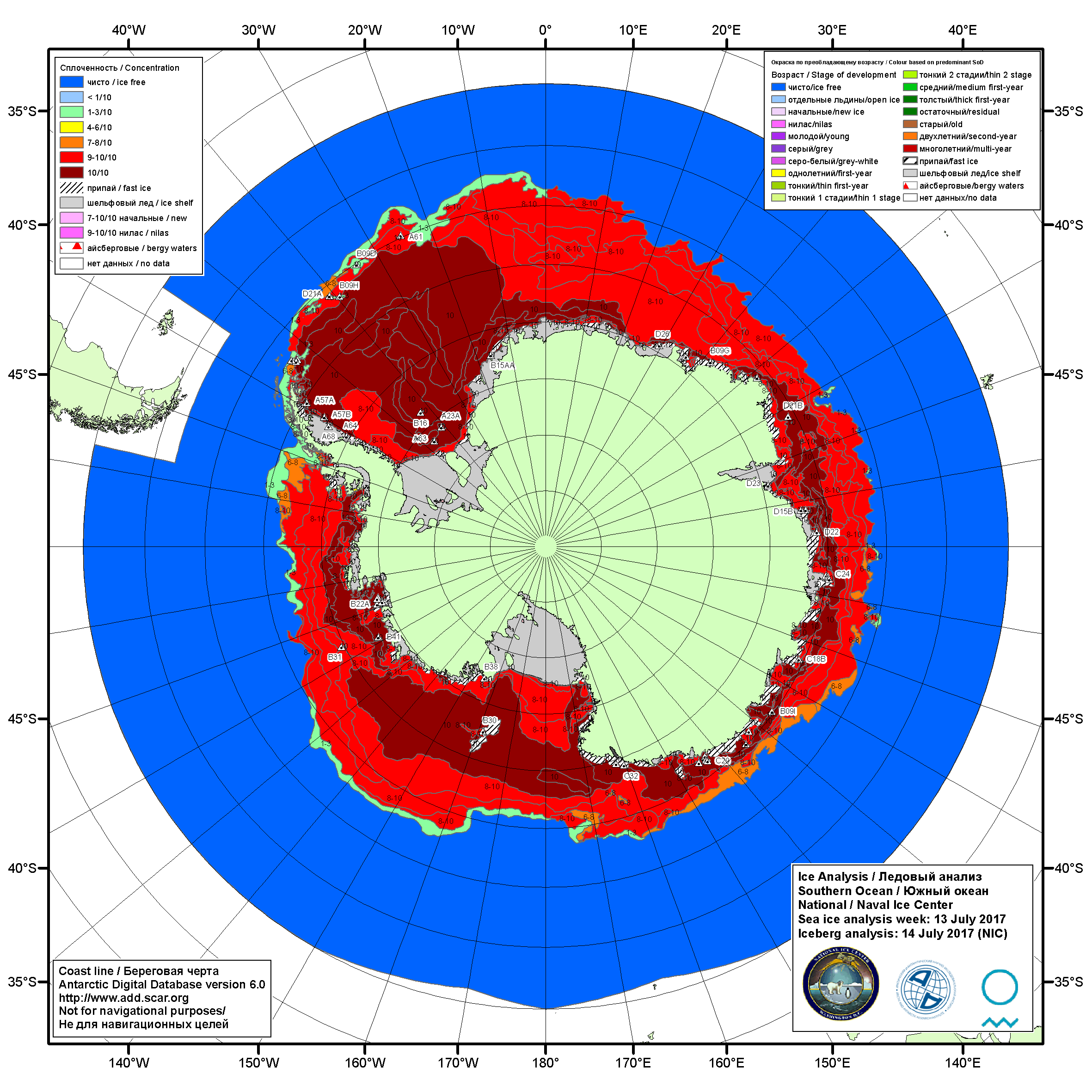 Рисунок 6а – Ледовая карта Южного океана (цветовая окраска по общей сплоченности) и расположение крупных айсбергов на основе информации совместного ледового анализа НЛЦ США, ААНИИ и НМИ (Норвегия) за 13.07.2017.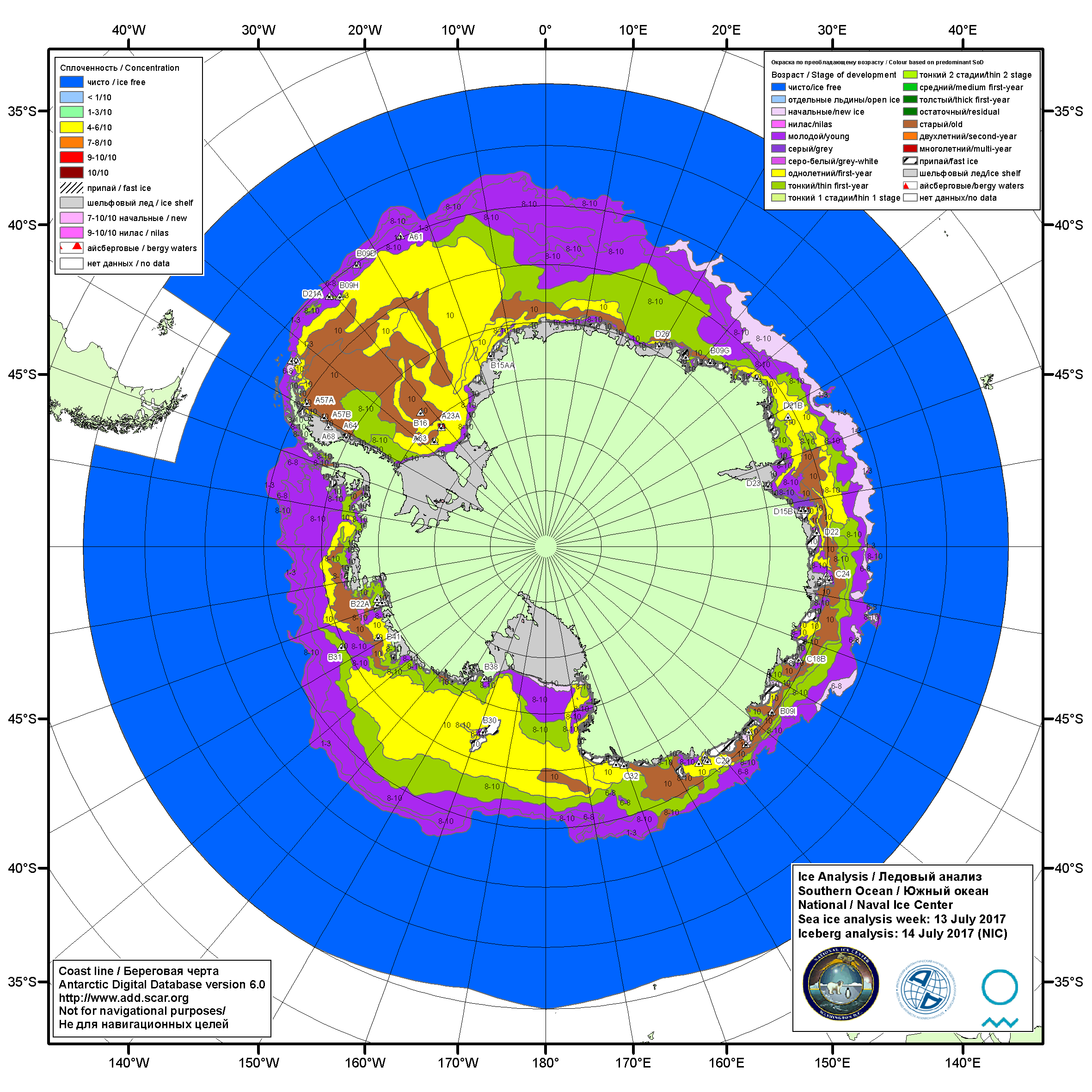 Рисунок 6б – Ледовая карта Южного океана (цветовая окраска по возрасту) и расположение крупных айсбергов на основе информации совместного ледового анализа НЛЦ США, ААНИИ и НМИ (Норвегия) за 13.07.2017.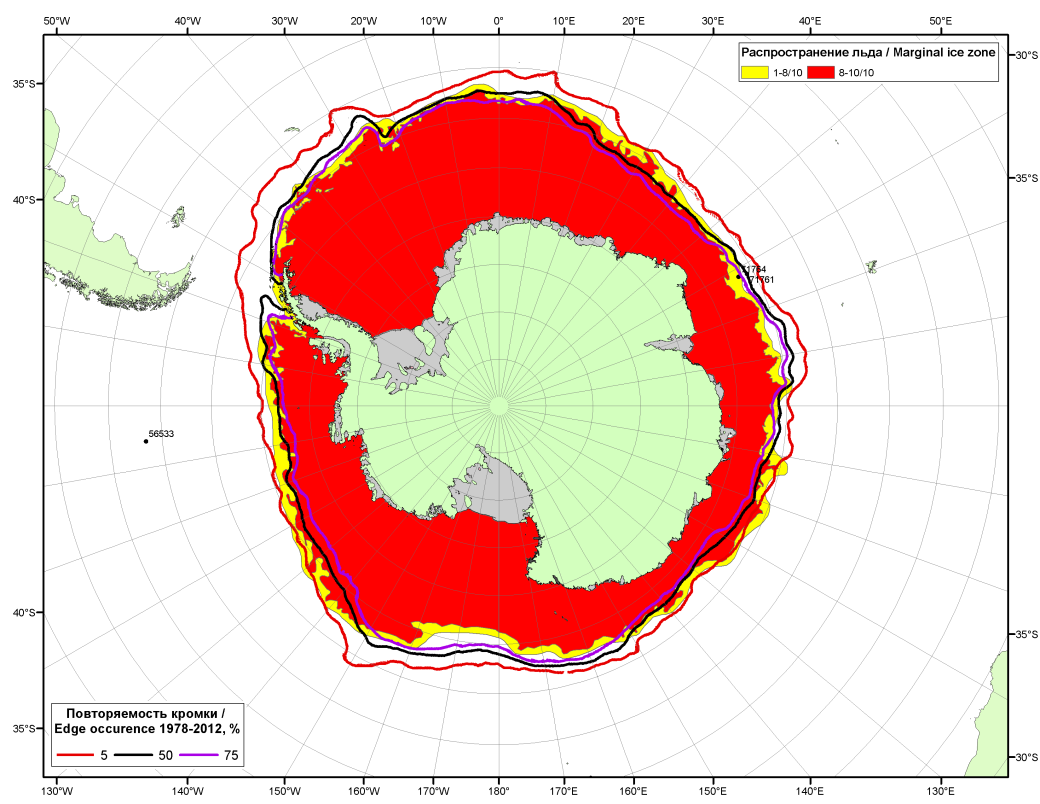 Рисунок 6в – Положение кромки льда и зон разреженных (<8/10) и сплоченных (≥8/10) льдов Южного океана за 18.07.2017 г. на основе ледового анализа Национального Ледового Центра США, положение метеорологический дрейфующих буев IABP и Argos на 18.07.2017T1200+00 и повторяемость кромки за 16-20.07 за период 1979-2012 гг. по наблюдениям SSMR-SSM/I-SSMIS (алгоритм NASATEAM)Рисунок 7 – Ежедневные оценки сезонного хода ледовитости Южного Океана и меридиональных секторов за период 26.10.1978 – 16.07.2017 по годам на основе расчетов по данным SSMR-SSM/I-SSMIS, алгоритм NASATEAM: а) Южный Океан, б) Атлантический сектор (60°W-30°E, море Уэдделла), в) Индоокеанский сектор (30°E-150°E, моря Космонавтов, Содружества, Моусона), г) Тихоокеанский сектор (150°E-60°W, моря Росса, Беллинсгаузена)Рисунок 8 – Медианные распределения общей сплоченности льда за текущие 7 и 30-дневные промежутки (слева) и её разности относительно медианного распределения за тот же месяц за периоды 1978-2017 (центр) и 2007-2017 гг. (справа) на основе расчетов по данным SSMR-SSM/I-SSMIS, алгоритм NASATEAMТаблица 4 – Динамика изменения значений ледовитости по сравнению с предыдущей неделей для морей Южного океана за 10.07 - 16.07.2017 г. по данным наблюдений SSMR-SSM/I-SSMISТаблица 5 - Медианные значения ледовитости для Южного океана и 3 меридиональных секторов за текущие 30 и 7-дневные интервалы и её аномалии от 2012-2016 гг. и интервалов 2007-2017 гг. и 1978-2017 гг. по данным наблюдений SSMR-SSM/I-SSMIS, алгоритм NASATEAMЮжный ОкеанАтлантический сектор (60°W-30°E, море Уэдделла)Индоокеанский сектор (30°E-150°E, моря Космонавтов, Содружества, Моусона)Тихоокеанский сектор (150°E-60°W, моря Росса, Беллинсгаузена)Таблица 6 – Экстремальные значения ледовитости для Южного океана и 3 меридиональных секторов за текущий 7-дневный интервал по данным наблюдений SSMR-SSM/I-SSMIS, алгоритм NASATEAMЮжный ОкеанАтлантический сектор (60°W-30°E, море Уэдделла)Индоокеанский сектор (30°E-150°E, моря Космонавтов, Содружества, Моусона)Тихоокеанский сектор (150°E-60°W, моря Росса, Беллинсгаузена)Приложение 1 – Статистические значения ледовитостей по отдельным акваториям Северной Полярной Области и Южного океанаТаблица 7 – Средние, аномалии среднего и экстремальные значения ледовитостей для Северной полярной области и её отдельных акваторий за текущие 7-дневный (неделя) и 30-дневный промежутки времени по данным наблюдений SSMR-SSM/I-SSMIS, алгоритм NASATEAM за период 1978-2017 гг.10-16.0717.06-16.07Таблица 8 – Средние, аномалии среднего и экстремальные значения ледовитостей для Южного океана и его отдельных акваторий за текущие 7-дневный (неделя) и 30-дневный промежутки времени по данным наблюдений SSMR-SSM/I-SSMIS, алгоритм NASATEAM за период 1978-2017 гг.10-16.0717.06-16.07Таблица 9 – Динамика изменения значений ледовитости по сравнению с предыдущей неделей для морей Северной полярной области и Южного океана за текущий 7-дневный (неделя) промежуток времени по данным наблюдений SSMIS10-16.0710-16.0710-16.0710-16.0710-16.0710-16.0710-16.07Характеристика исходного материала и методика расчетовДля иллюстрации ледовых условий Арктического региона представлены совмещенные региональные карты ААНИИ, ГМЦ России, ледовой службы Германии (BSH), Канадской ледовой службы – КЛС и Национального ледового центра США - НЛЦ. Совмещение карт выполнено путем перекрытия слоев (ААНИИ, слой #1), (региональная карта НЛЦ, слой #1), (ГМЦ России, слой #1), (BSH, слой #1) -> (КЛС, слой #2)  –> (обзорная карта НЛЦ, слой #3). Как результат, карты ААНИИ характеризуют ледовые условия морей Гренландского…Бофорта и Охотского, карты ГМЦ России – Азовского, Каспийского и Белого, карты НЛЦ – Берингова моря, карты BSH – Балтийского карты КЛС - морей Бофорта, Канадского архипелага, Баффина, Девисова пролива, Лабрадор, Св. Лаврентия, а НЛЦ - Арктического Бассейна, Линкольна,  южной части Гренландского моря, а также в летний период – моря Бофорта, Чукотское и Берингово (при этом полный охват карт НЛЦ – вся акватория СЛО и субполярные моря). Для построения совмещенных карт используется архив данных в обменном формате ВМО СИГРИД3 Мирового центра данных по морскому льду (МЦД МЛ). В пределах отдельного срока выборка карт из архива проводилась по критериям близости карт к сроку выпуска карты ААНИИ с максимальным интервалом времени между картами до 7 суток (день недели выпуска карт ААНИИ и ГМЦ России– каждая среда, BSH – каждый понедельник, КЛС – каждый вторник, НЛЦ – 1 раз в 2 недели по вторникам для циркумполярных карт и понедельник – четверг для региональных карт). Для иллюстрации полей толщин льда СЛО использованы ежедневные данные по распределению средневзвешенной толщины льда численной модели ACNFS. Численная модель ACNFS имеет пространственное разрешение 1/12° и является совместной моделью морского льда – океана диагностики и краткосрочного прогнозирования состояния ледяного покрова  всех акваторий Северного полушария севернее 40 с.ш. В модели ACNFS используется ледовый блок CICE (Hunke and Lipscomb, 2008), совмещенный с  моделью океана HYCOM (Metzger et al., 2008, 2010). Атмосферный форсинг включает поля приземных метеопараметров и радиационного баланса поверхности. Исходная ледовая информация, используемая для расчетов по модели, включают данные альтиметра, ТПО, сплоченность, профиля температуры и солёности воды.Для иллюстрации ледовых условий Южного океана, а также Северной Полярной области за последние сутки используются ежедневные циркумполярные ледовые информационные продукты НЛЦ США по оценке расположения кромки льда и ледяных массивов - MIZ (Marginal Ice Zone). Для цветовой окраски карт использован стандарт ВМО (WMO/Td. 1215) для зимнего (по возрасту) и летнего (по общей сплоченности) периодов. Следует также отметить, что в зонах стыковки карт ААНИИ, ГМЦ России, КЛС и НЛЦ наблюдается определенная несогласованность границ и характеристик ледовых зон вследствие ряда различий в ледовых информационных системах подготавливающих служб (карты для Балтийского моря представлены только BSH или ААНИИ). Однако, данная несогласованность несущественна для целей интерпретации ледовых условий в рамках настоящего обзора. Для получения оценок ледовитости (extent) и приведенной ледовитости – площади льда (area) отдельных секторов, морей, частей морей Северной полярной области и Южного океана и климатического положения кромок заданной повторяемости на основе данных спутниковых систем пассивного микроволнового зондирования SSMR-SSM/I-SSMIS-AMSR2 в МЦД МЛ ААНИИ принята следующая технология расчетов:источник данных – архивные (Cavalieri et al., 2008, Meier et al., 2006) и квазиоперативные (Maslanik and Stroeve, 1999) c задержкой 1-2 дня ежедневные матрицы (поля распределения) оценок общей сплоченности Северной (севернее 45° с.ш.) и Южной (южнее 50° с.ш.) Полярных областей на основе обработанных по алгоритму NASATEAM данных многоканальных микроволновых радиометров SSMR-SSM/I-SSMIS ИСЗ NIMBUS-7 и DMSP за период с 26.10.1978 г. по настоящий момент времени, копируемые с сервера НЦДСЛ;источник данных – ежедневные матрицы (поля распределения) оценок общей сплоченности Северной и Южной полярной областей на основе обработанных по алгоритму Bootstrap данных многоканального микроволнового радиометра AMSR2 ИСЗ GCOM-W1(SHIZUKU) за период с 01.07.2012 г. по настоящий момент времени, предоставленные Японским космическим агентством (provided by JAXA);область расчета – Северная и Южная Полярные области и их регионы с использованием масок океан/суша НЦДСЛ (http://nsidc.org/data/polar_stereo/tools_masks.html);границы используемых масок расчета отдельных меридиональных секторов, морей, частей морей Северной полярной области и Южного океана представлены на рисунках П1 – П2, не совпадают с используемыми в НЦДСЛ масками для отдельных акваторий Мирового океана и основаны на номенклатуре ААНИИ для морей Евразийского шельфа (Гренландское - Чукотское), Атласе Северного ледовитого океана (1980) и Атласе океанов (1980) издательства ГУНИО МО.вычислительные особенности расчета – авторское программное обеспечение ААНИИ с сохранением точности расчетов и оценке статистических параметров по гистограмме распределения и свободно-распространяемое программное обеспечение GDAL для векторизации полей климатических параметров;Исходная информация в формате ВМО СИГРИ3 доступна на сервере МЦД МЛ по адресам http://wdc.aari.ru/datasets/d0004 (карты ААНИИ), http://wdc.aari.ru/datasets/d0031 (карты КЛС), http://wdc.aari.ru/datasets/d0032 (карты НЛЦ), ), http://wdc.aari.ru/datasets/d0033  (карты ГМЦ России) и ), http://wdc.aari.ru/datasets/d0035 (карты BSH).   В графическом формате PNG совмещенные карты ААНИИ-КЛС-НЛЦ доступны по адресу http://wdc.aari.ru/datasets/d0040. Результаты расчетов ледовитости Северной, Южной полярных областей, их отдельных меридиональных секторов, морей и частей морей доступны на сервере МЦД МЛ ААНИИ в каталогах соответственно http://wdc.aari.ru/datasets/ssmi/data/north/extent/ и http://wdc.aari.ru/datasets/ssmi/data/south/extent/.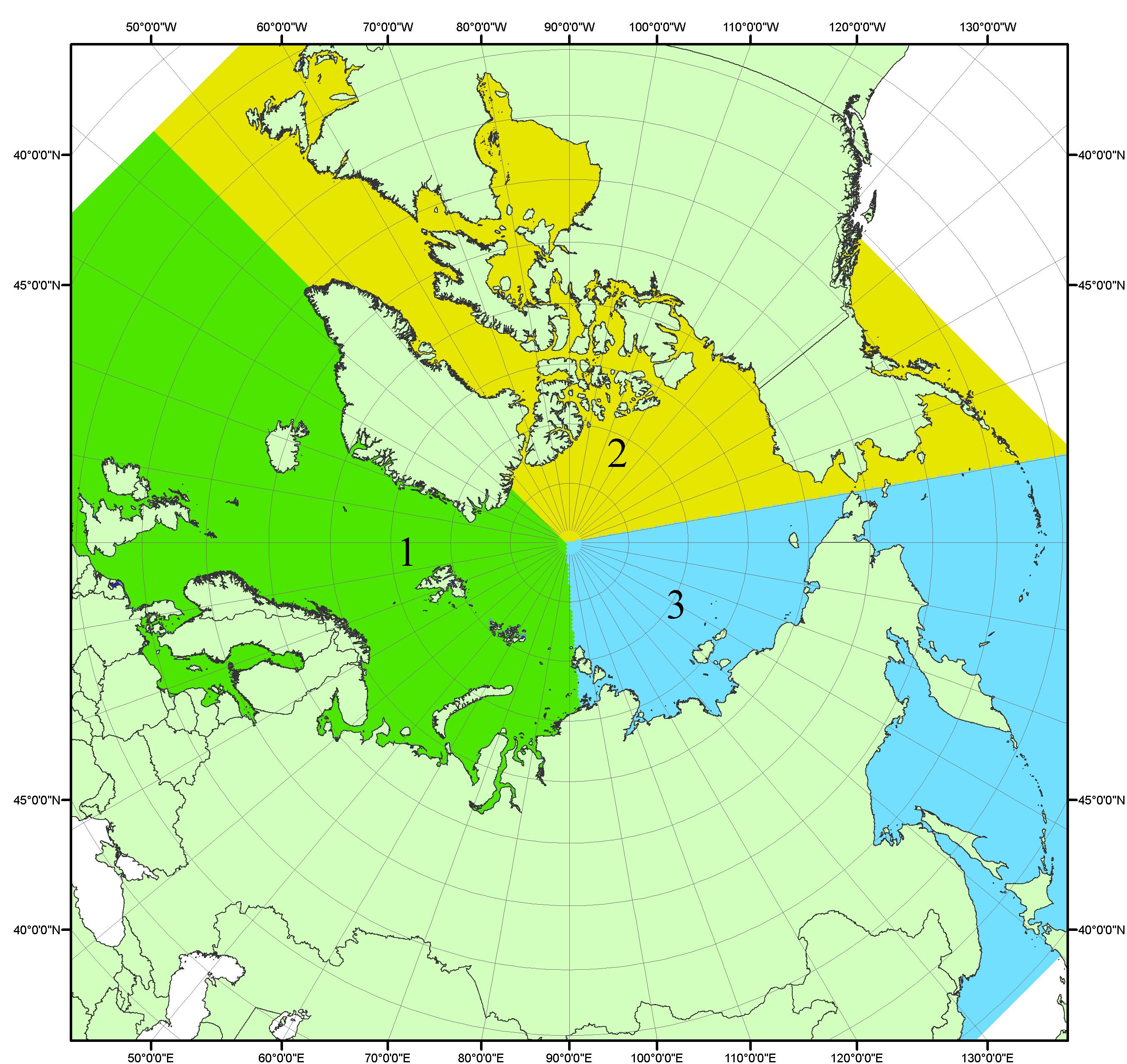 Рисунок П1 – Секторальное деление северной полярной области. 1 - Сектор 45°W-95°E (Гренландское - Карское моря); 2 - Сектор 170°W-45°W (море Бофорта и Канадская Арктика); 3 - Сектор 95°E-170°W (моря Лаптевых - Чукотское, Берингово, Охотское, Японское)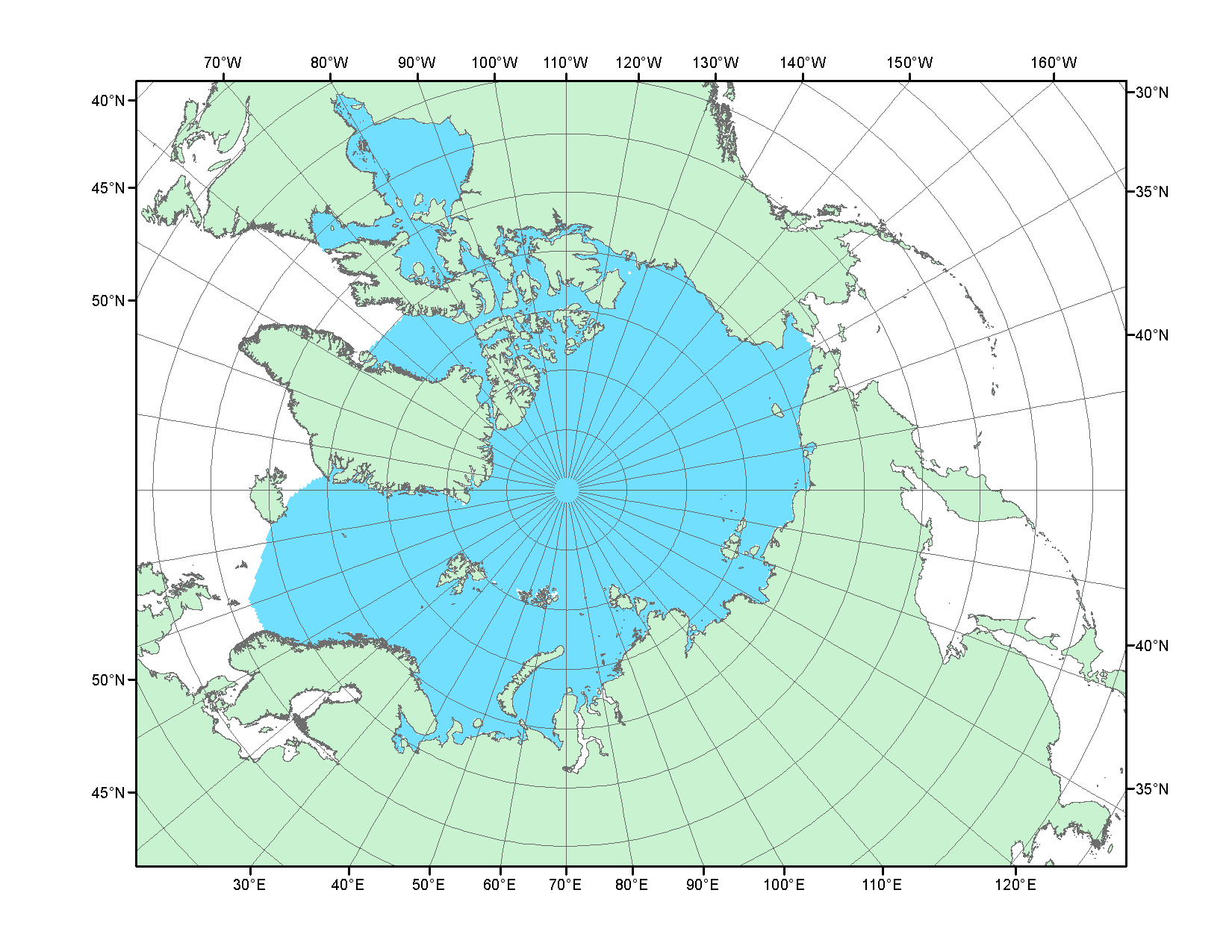 Рисунок П2 – Северный ледовитый океан в официальных границах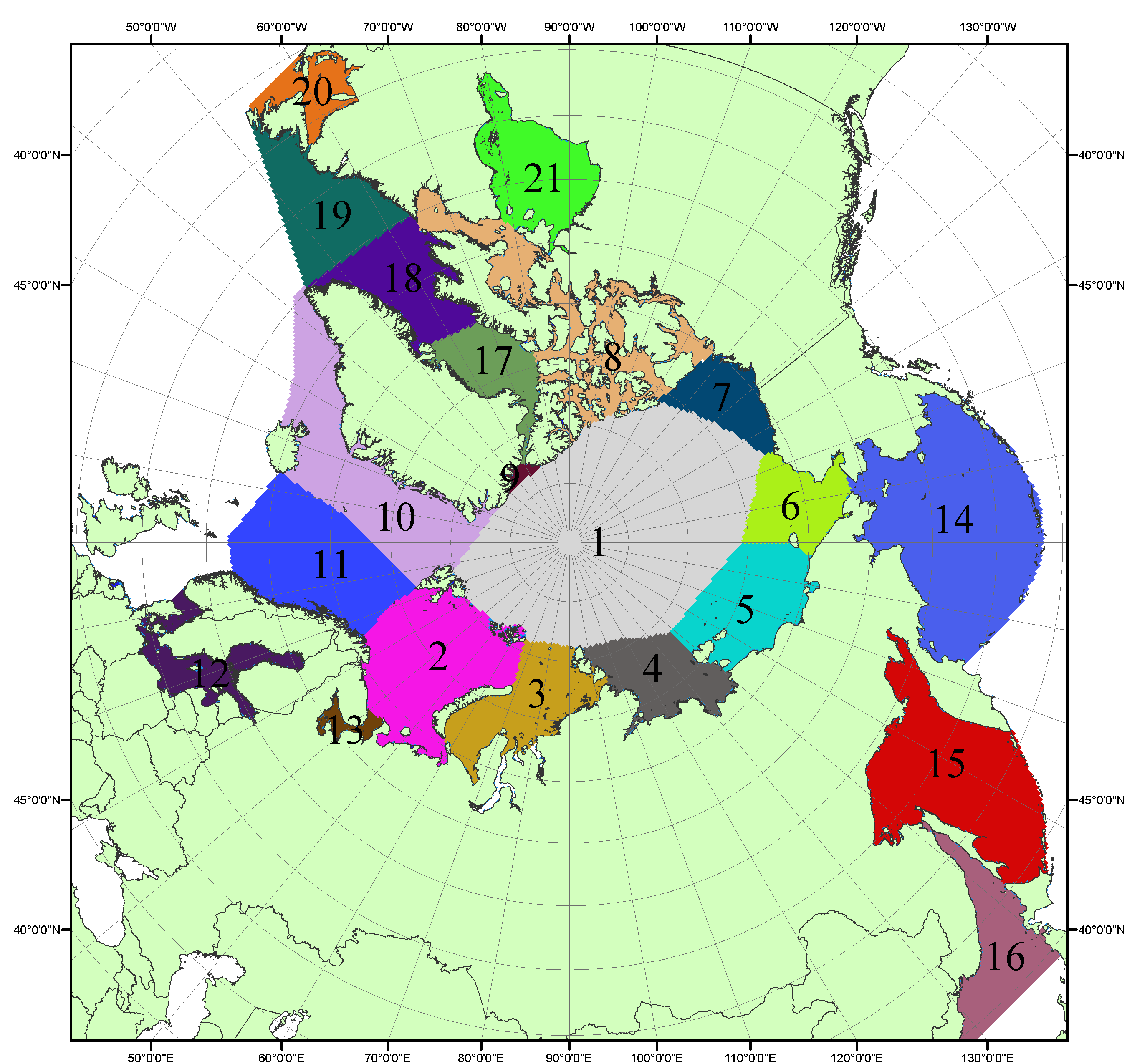 Рисунок П3 – Моря северной полярной области. 1 – Арктический бассейн; 2- Баренцево море; 3 – Карское море; 4 – море Лаптевых; 5 - Восточно-Сибирское море; 6 – Чукотское море; 7 – море Бофорта; 8 – Канадский архипелаг; 9 – море Линкольна; 10 – Гренландское море; 11 – Норвежское море; 12 – Балтийское море; 13 – Белое море; 14 – Берингово море; 15 – Охотское море; 16 – Японское море; 17 – море Баффина; 18 – Дейвисов пролив; 19 – море Лабрадор; 20 – залив Святого Лаврентия; 21 – Гудзонов залив.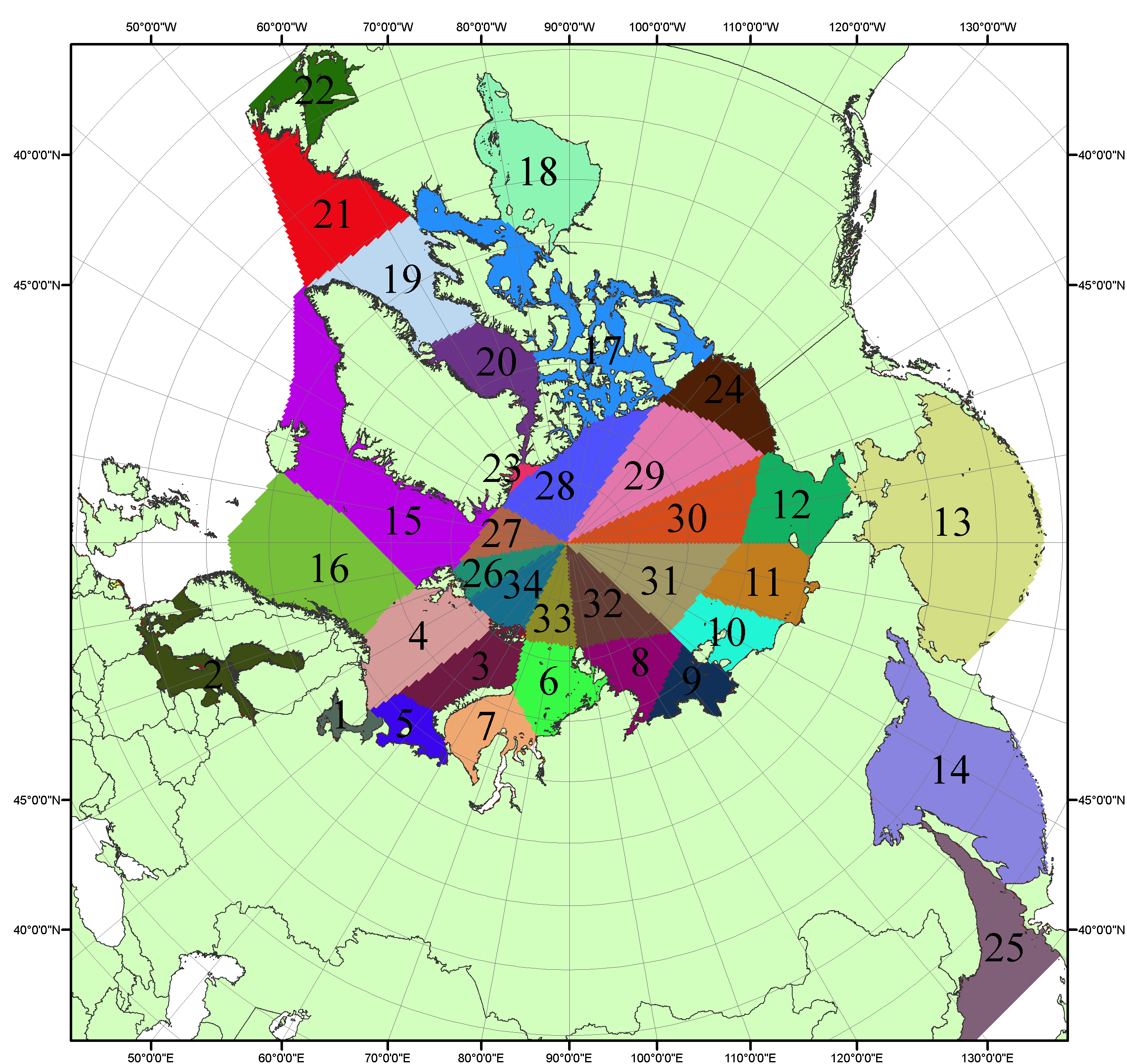 Рисунок П4 – Сектора и моря северной полярной области. 1 - Белое море; 2- Балтийское море; 3 – Баренцево море (СВ); 4 – Баренцево море (З); 5 - Баренцево море (ЮВ); 6 – Карское море (СВ); 7 – Карское море (ЮЗ); 8 – море Лаптевых (В); 9 – море Лаптевых (З); 10 – Восточно-Сибирское море (З); 11 – Восточно-Сибирское море (В); 12 –Чукотское море; 13 –Берингово море; 14 – Охотское море; 15 –Гренландское море; 16 – Норвежское море; 17 – Канадский архипелаг; 18 – Гудзонов залив; 19 – Дейвисов пролив; 20 - море Баффина; 21 – море Лабрадор; 22 - залив Святого Лаврентия; 23 - море Линкольна; 24 - море Бофорта; 25 - Японское море; 26 - сектор АО (30°з.д. – 10°в.д.); 27 – сектор АО (10°в.д. – 30°в.д.); 28 - сектор АО (30°в.д. – 65°в.д.); 29 - сектор АО (65°в.д. – 96°в.д.);30 - сектор АО (96°в.д. – 140°в.д.);31 - сектор АО (140°в.д. – 180°в.д.); 32 - сектор АО (180°в.д. – 156°з.д.); 33 - сектор АО (156°з.д. – 123°з.д.); 34 - сектор АО (123°з.д. – 30°з.д.).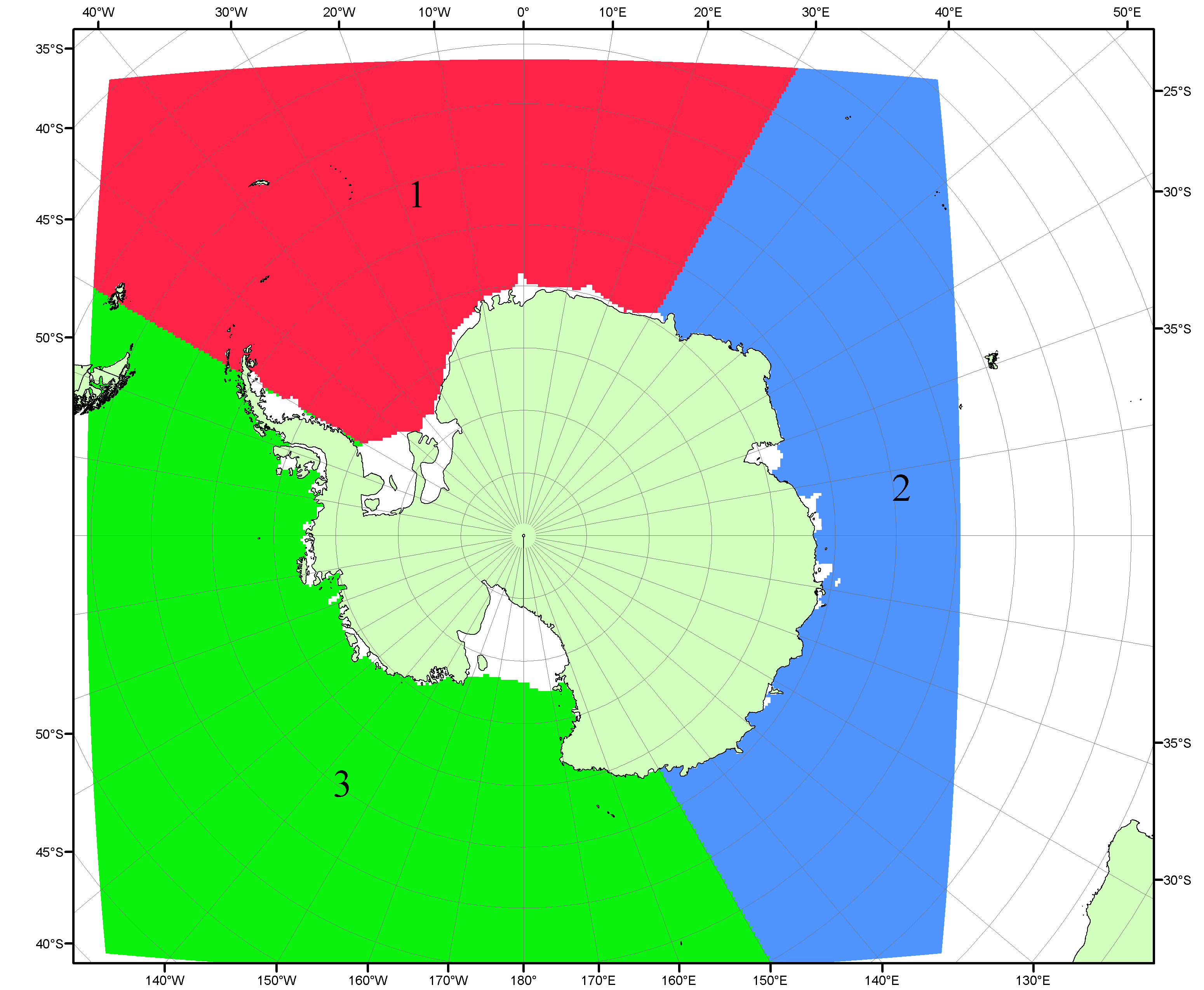 Рисунок П5 – Секторальное деление Южного океана. 1 - Атлантический сектор (60°W-30°E, море Уэдделла); 2 - Индоокеанский сектор (30°E-150°E, моря Космонавтов, Содружества, Моусона); 3 - Тихоокеанский сектор (150°E-60°W, моря Росса, Беллинсгаузена)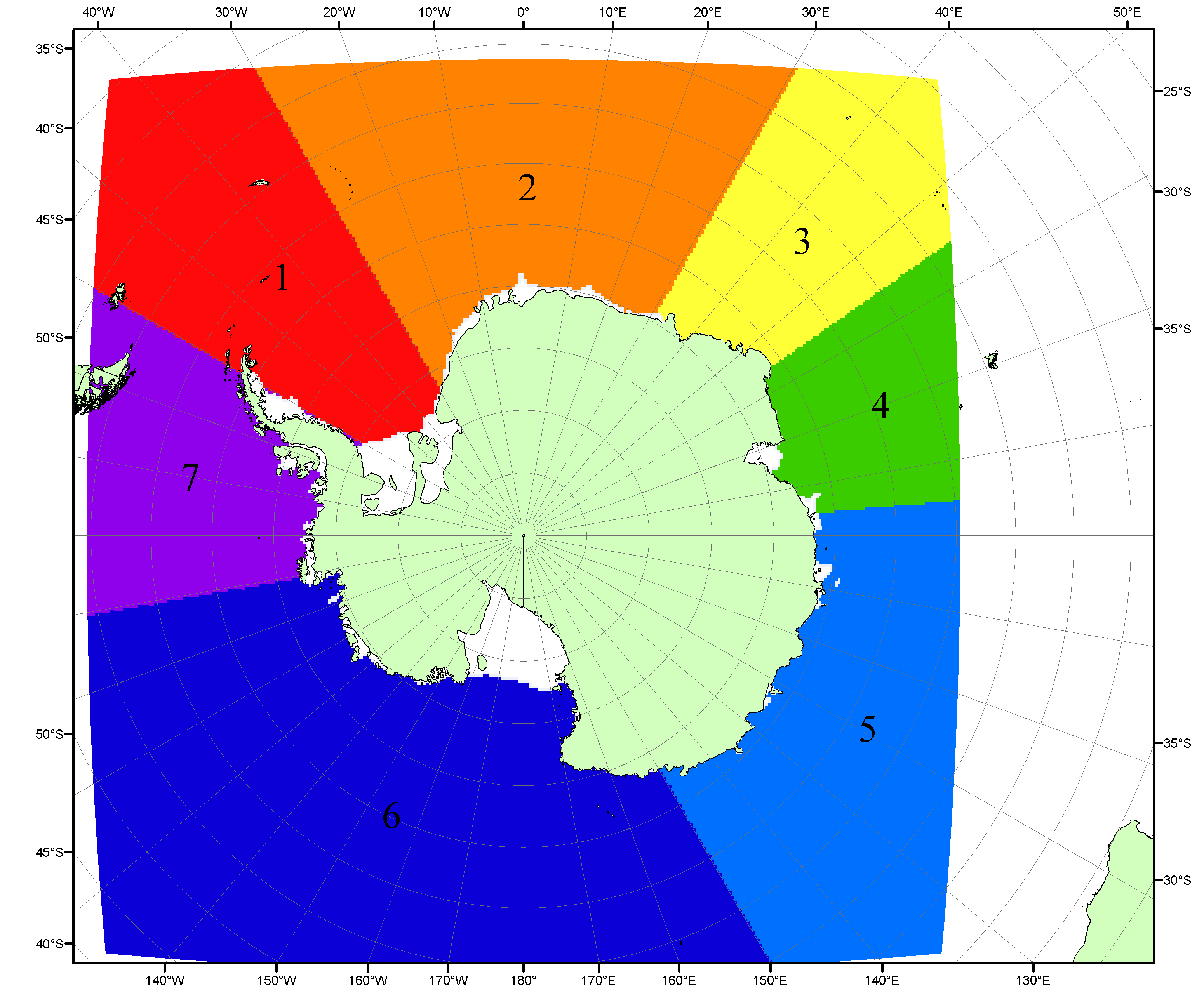 Рисунок П6 – Моря Южного океана. 1 – Западная часть моря Уэдделла; 2- Восточная часть моря Уэдделла; 3 – Море Космонавтов; 4 – море Содружества; 5 – море Моусона; 6 – море Росса; 7 – Море Беллинсгаузена.Список источников1. Атлас океанов. Северный Ледовитый океан. – 1980. М: Изд. ГУНИО МО СССР ВМФ – 184 с.2. Атлас океанов. Термины. Понятия. Справочные таблицы. - Изд. ВМФ МО СССР.-1980.3. Границы океанов и морей. – 1960. Л.: Изд. ГУНИО ВМФ. – 51 с.4. Andersen, S., R. Tonboe, L. Kaleschke, G. Heygster, and L. T. Pedersen, Intercomparison of passive microwave sea ice concentration retrievals over the high-concentration Arctic sea ice.// J. Geophys. Res. – 2007. – Vol. 112. C08004, doi:10.1029/2006JC003543.5. Cavalieri, D., C. Parkinson, P. Gloersen, and H. J. Zwally. 1996, updated 2008. Sea Ice Concentrations from Nimbus-7 SMMR and DMSP SSM/I Passive Microwave Data, [1978.10.26 – 2007.12.31]. Boulder, Colorado USA: National Snow and Ice Data Center. Digital media.6. Meier, W., F. Fetterer, K. Knowles, M. Savoie, M. J. Brodzik. 2006, updated quarterly. Sea Ice Concentrations from Nimbus-7 SMMR and DMSP SSM/I Passive Microwave Data, [2008.01.01 – 2008.03.25]. Boulder, Colorado USA: National Snow and Ice Data Center. Digital media.7. Maslanik, J., and J. Stroeve. 1999, updated daily. Near-Real-Time DMSP SSM/I-SSMIS Daily Polar Gridded Sea Ice Concentrations, [2008.03.26 – present moment]. Boulder, Colorado USA: National Snow and Ice Data Center. Digital media.8. Ice Chart Colour Code Standard. - JCOMM Technical Report Series No. 24, 2004, WMO/TD-No.1215. (http://jcomm.info/index.php?option=com_oe&task=viewDocumentRecord&docID=4914)9. JAXA GCOM-W1 ("SHIZUKU") Data Providing Service - http://gcom-w1.jaxa.jp/index.html 10. ACNFS on Internet - http://www7320.nrlssc.navy.mil/hycomARC 11. Posey, P.G., E.J. Metzger, A.J. Wallcraft, O.M Smedstad and M.W. Phelps, 2010: Validation of the 1/12° Arctic Cap Nowcast/Forecast System (ACNFS). Naval Report NRL/MR/7320-10-9287, Stennis Space Center, MS.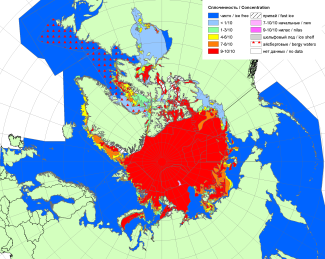 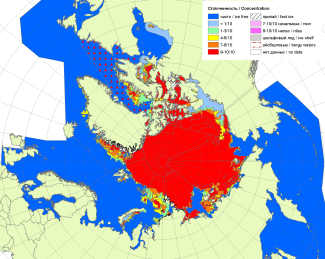 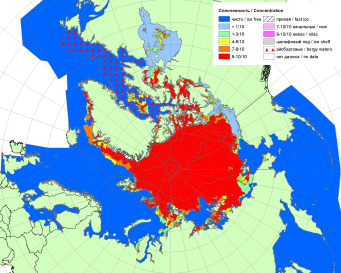 200720102011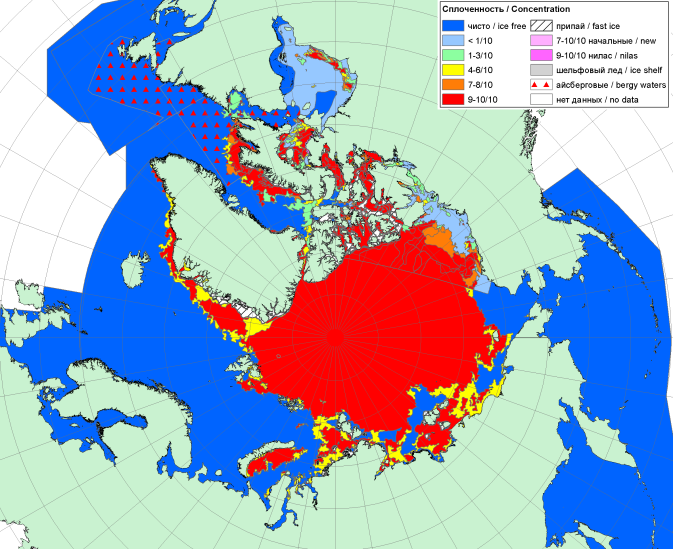 20172017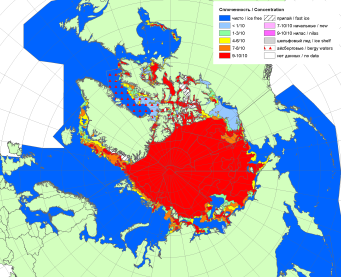 20172017201220172017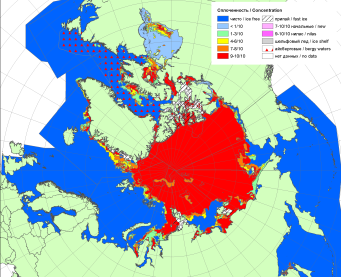 201720172013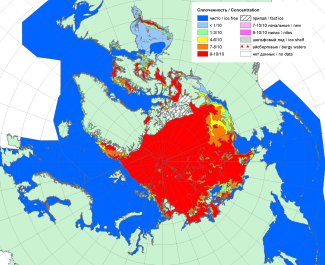 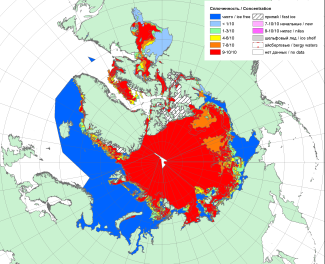 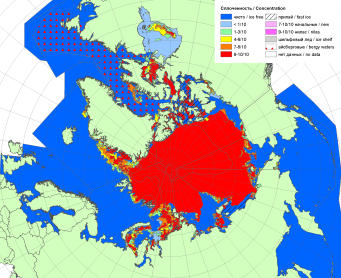 201620152014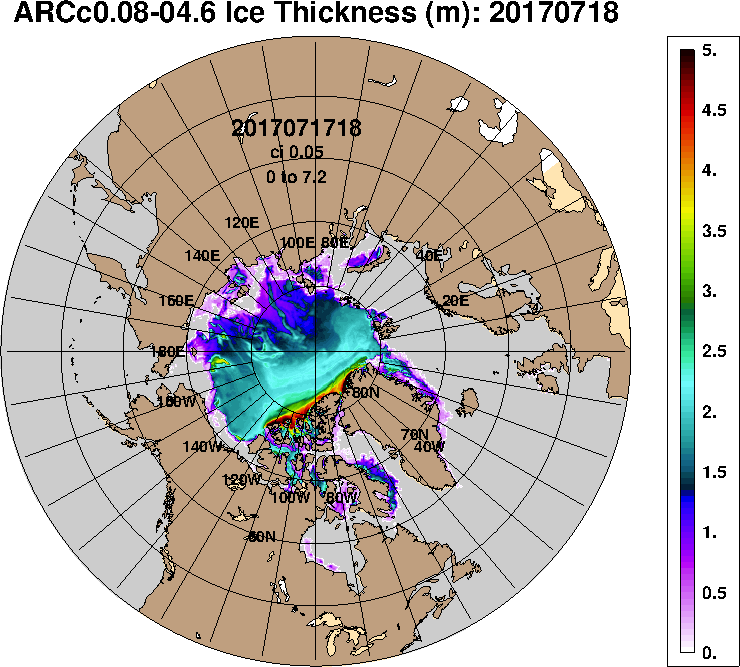 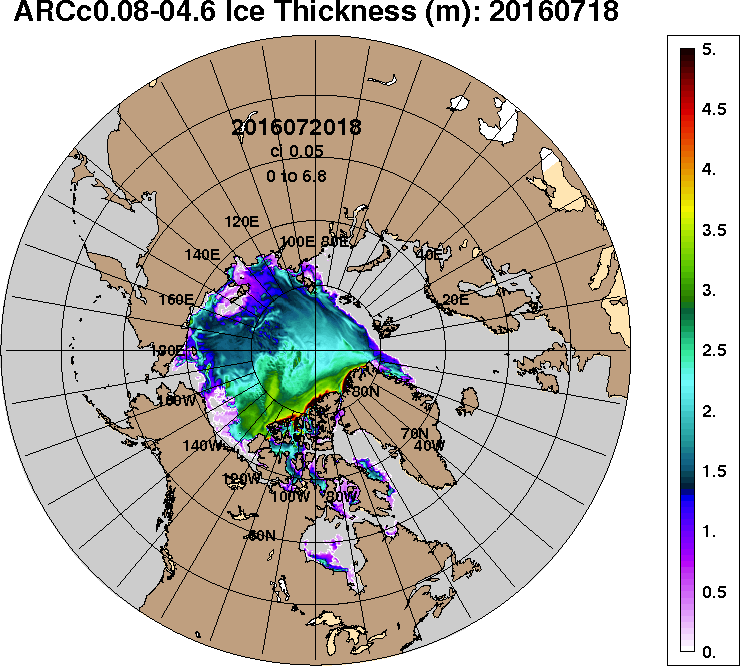 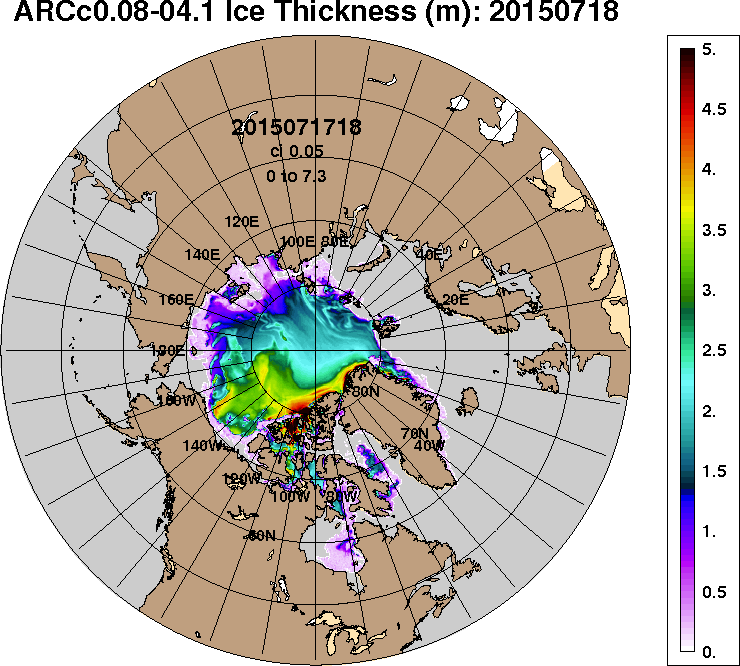 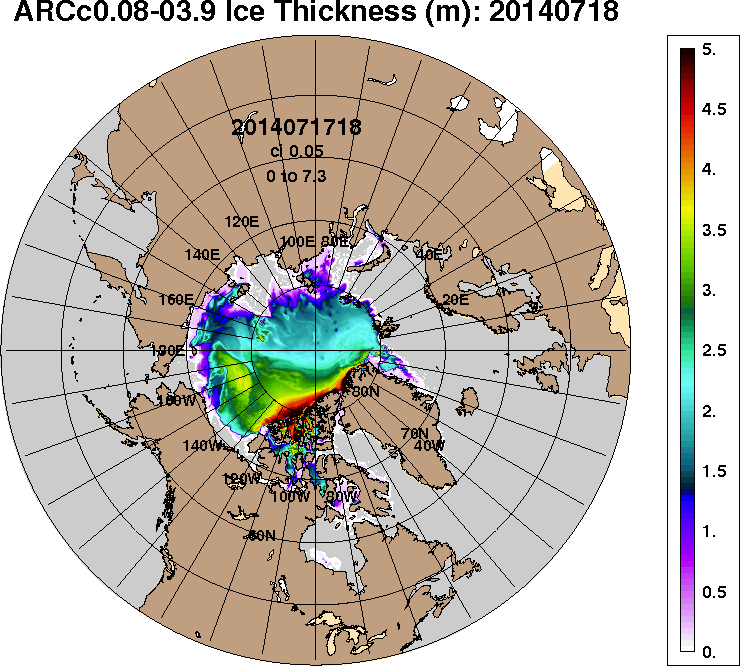 2017-07-182016-07-182015-07-182014-07-18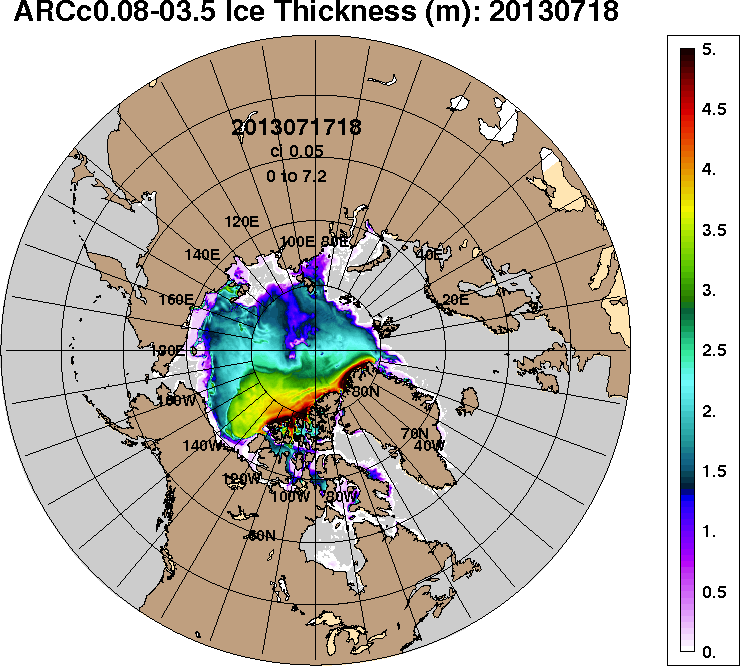 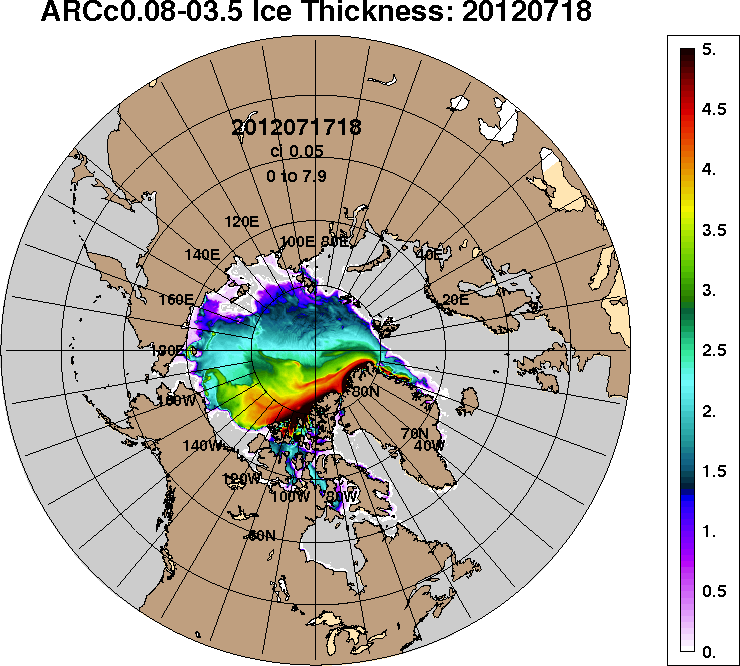 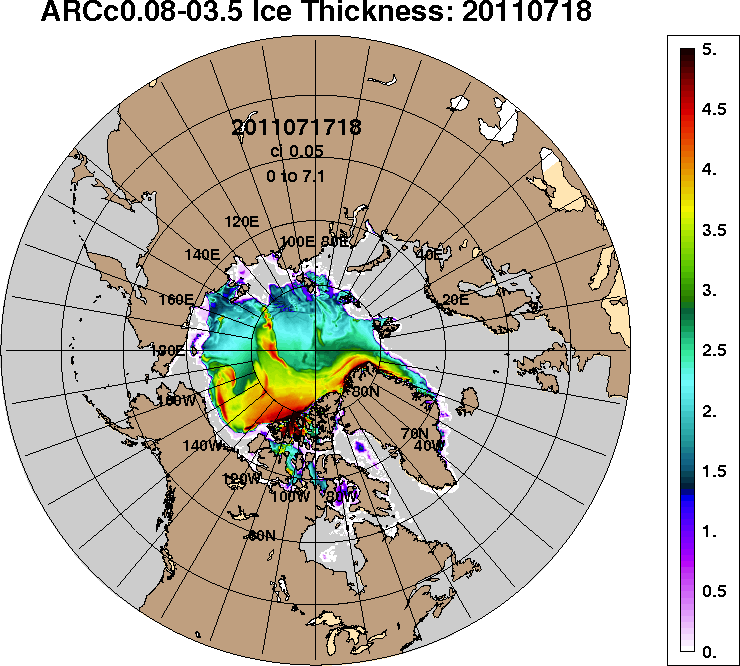 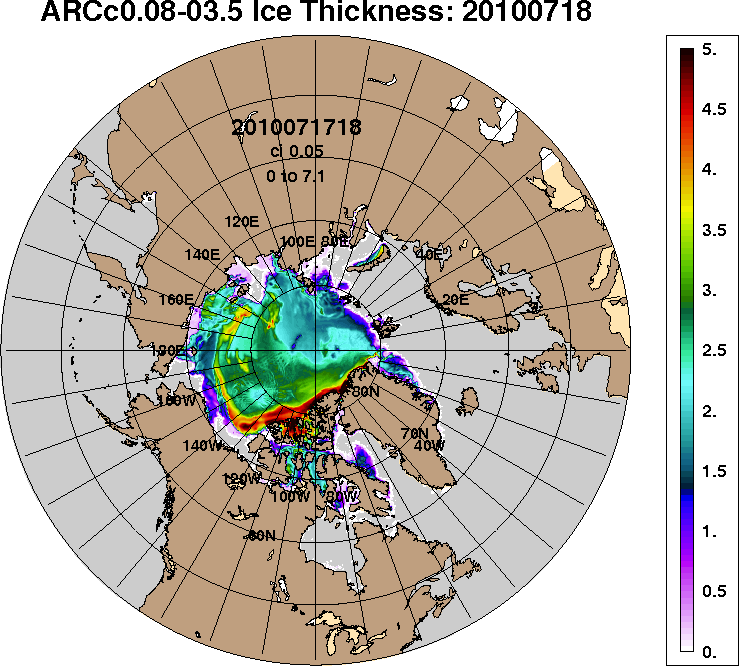 2013-07-182012-07-182011-07-182010-07-18РегионСеверная полярная областьСектор 45°W-95°E (Гренландское - Карское моря)Сектор 95°E-170°W (моря Лаптевых - Чукотское, Берингово, Охотское)Сектор 170°W-45°W (море Бофорта и Канадская Арктика)Северный Ледовитый океанМоря СМП (моря Карское-Чукотское)Разность-701.4-251.8-286.9-162.7-649.3-452.2тыс.кв.км/сут.-100.2-36.0-41.0-23.2-92.8-64.6МесяцS, тыс. км2Аномалии, тыс км2/%Аномалии, тыс км2/%Аномалии, тыс км2/%Аномалии, тыс км2/%Аномалии, тыс км2/%Аномалии, тыс км2/%Аномалии, тыс км2/%МесяцS, тыс. км22012 г2013 г2014 г2015 г2016 г2007-2017гг1978-2017гг17.06-16.079289.05.3-599.9-269.1-556.243.7-299.2-1267.817.06-16.079289.00.1-6.1-2.8-5.60.5-3.1-12.010-16.078152.599.9-296.9-200.6-642.3-105.9-270.7-1410.010-16.078152.51.2-3.5-2.4-7.3-1.3-3.2-14.7МесяцS, тыс. км2Аномалии, тыс км2/%Аномалии, тыс км2/%Аномалии, тыс км2/%Аномалии, тыс км2/%Аномалии, тыс км2/%Аномалии, тыс км2/%Аномалии, тыс км2/%МесяцS, тыс. км22012 г2013 г2014 г2015 г2016 г2007-2017гг1978-2017гг17.06-16.072285.4334.394.3-124.2161.9665.093.6-344.217.06-16.072285.417.14.3-5.27.641.04.3-13.110-16.071982.8290.8253.9-146.4114.6599.895.9-355.910-16.071982.817.214.7-6.96.143.45.1-15.2МесяцS, тыс. км2Аномалии, тыс км2/%Аномалии, тыс км2/%Аномалии, тыс км2/%Аномалии, тыс км2/%Аномалии, тыс км2/%Аномалии, тыс км2/%Аномалии, тыс км2/%МесяцS, тыс. км22012 г2013 г2014 г2015 г2016 г2007-2017гг1978-2017гг17.06-16.072983.5-237.2-179.310.9-164.4-312.3-132.3-272.717.06-16.072983.5-7.4-5.70.4-5.2-9.5-4.2-8.410-16.072644.8-294.9-261.9-36.7-139.2-456.0-195.9-427.710-16.072644.8-10.0-9.0-1.4-5.0-14.7-6.9-13.9МесяцS, тыс. км2Аномалии, тыс км2/%Аномалии, тыс км2/%Аномалии, тыс км2/%Аномалии, тыс км2/%Аномалии, тыс км2/%Аномалии, тыс км2/%Аномалии, тыс км2/%МесяцS, тыс. км22012 г2013 г2014 г2015 г2016 г2007-2017гг1978-2017гг17.06-16.074020.1-91.8-515.0-155.8-553.7-309.4-260.6-651.017.06-16.074020.1-2.2-11.4-3.7-12.1-7.1-6.1-13.910-16.073524.9103.9-289.0-17.6-617.8-251.5-171.0-626.610-16.073524.93.0-7.6-0.5-14.9-6.7-4.6-15.1МесяцS, тыс. км2Аномалии, тыс км2/%Аномалии, тыс км2/%Аномалии, тыс км2/%Аномалии, тыс км2/%Аномалии, тыс км2/%Аномалии, тыс км2/%Аномалии, тыс км2/%МесяцS, тыс. км22012 г2013 г2014 г2015 г2016 г2007-2017гг1978-2017гг17.06-16.078813.68.2-507.9-364.7-481.1-46.6-331.3-1213.617.06-16.078813.60.1-5.4-4.0-5.2-0.5-3.6-12.110-16.077781.6-55.3-365.4-381.9-586.0-202.4-373.7-1443.310-16.077781.6-0.7-4.5-4.7-7.0-2.5-4.6-15.6МесяцS, тыс. км2Аномалии, тыс км2/%Аномалии, тыс км2/%Аномалии, тыс км2/%Аномалии, тыс км2/%Аномалии, тыс км2/%Аномалии, тыс км2/%Аномалии, тыс км2/%МесяцS, тыс. км22012 г2013 г2014 г2015 г2016 г2007-2017гг1978-2017гг17.06-16.072081.7-17.4-301.2-269.4-26.4-133.8-164.6-490.717.06-16.072081.7-0.8-12.6-11.5-1.3-6.0-7.3-19.110-16.071583.2-166.5-353.2-353.4-48.1-303.7-251.8-741.010-16.071583.2-9.5-18.2-18.3-2.9-16.1-13.7-31.9МесяцМинимальное знач.Максимальное знач.Среднее знач.Медиана10-16.077649.716.07.201111129.010.07.19839562.69667.5МесяцМинимальное знач.Максимальное знач.Среднее знач.Медиана10-16.071316.816.07.20163086.410.07.19812338.62358.6МесяцМинимальное знач.Максимальное знач.Среднее знач.Медиана10-16.072369.816.07.20073332.210.07.19873072.53131.2МесяцМинимальное знач.Максимальное знач.Среднее знач.Медиана10-16.073328.416.07.20115222.010.07.19834151.54178.7МесяцМинимальное знач.Максимальное знач.Среднее знач.Медиана10-16.077380.216.07.201110592.910.07.19839224.99341.6МесяцМинимальное знач.Максимальное знач.Среднее знач.Медиана10-16.071234.016.07.20112897.810.07.19832324.22434.1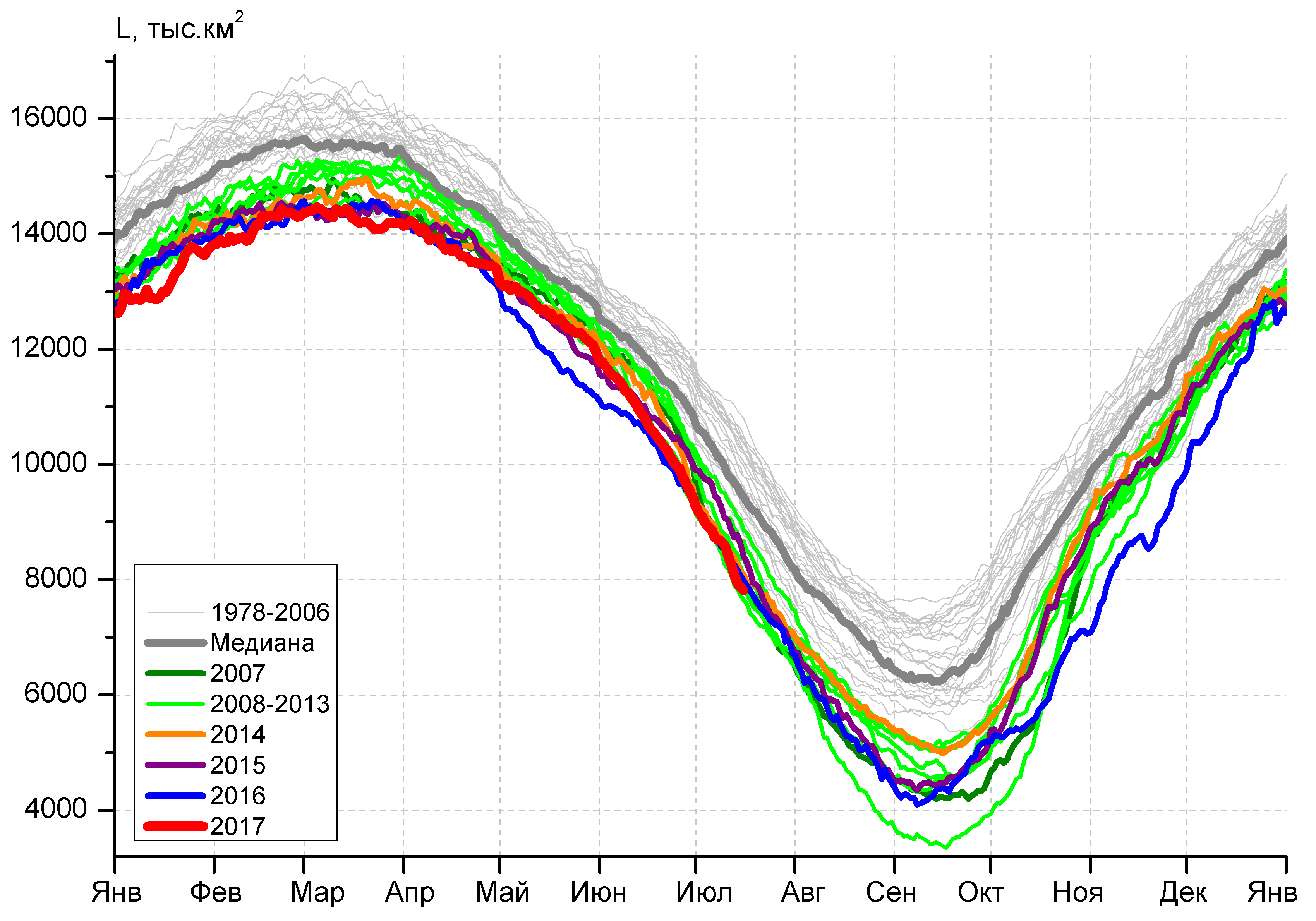 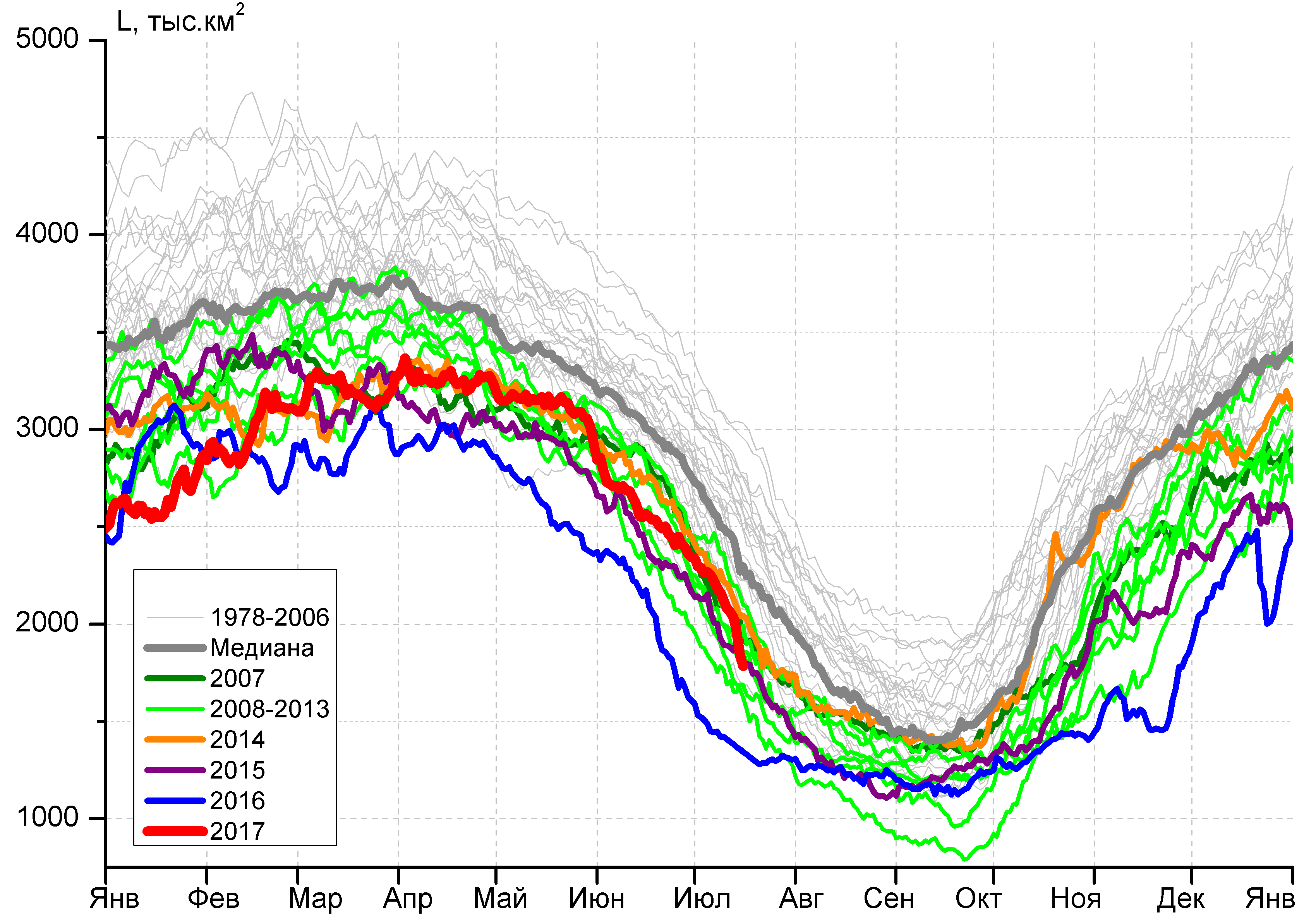 а)б)б)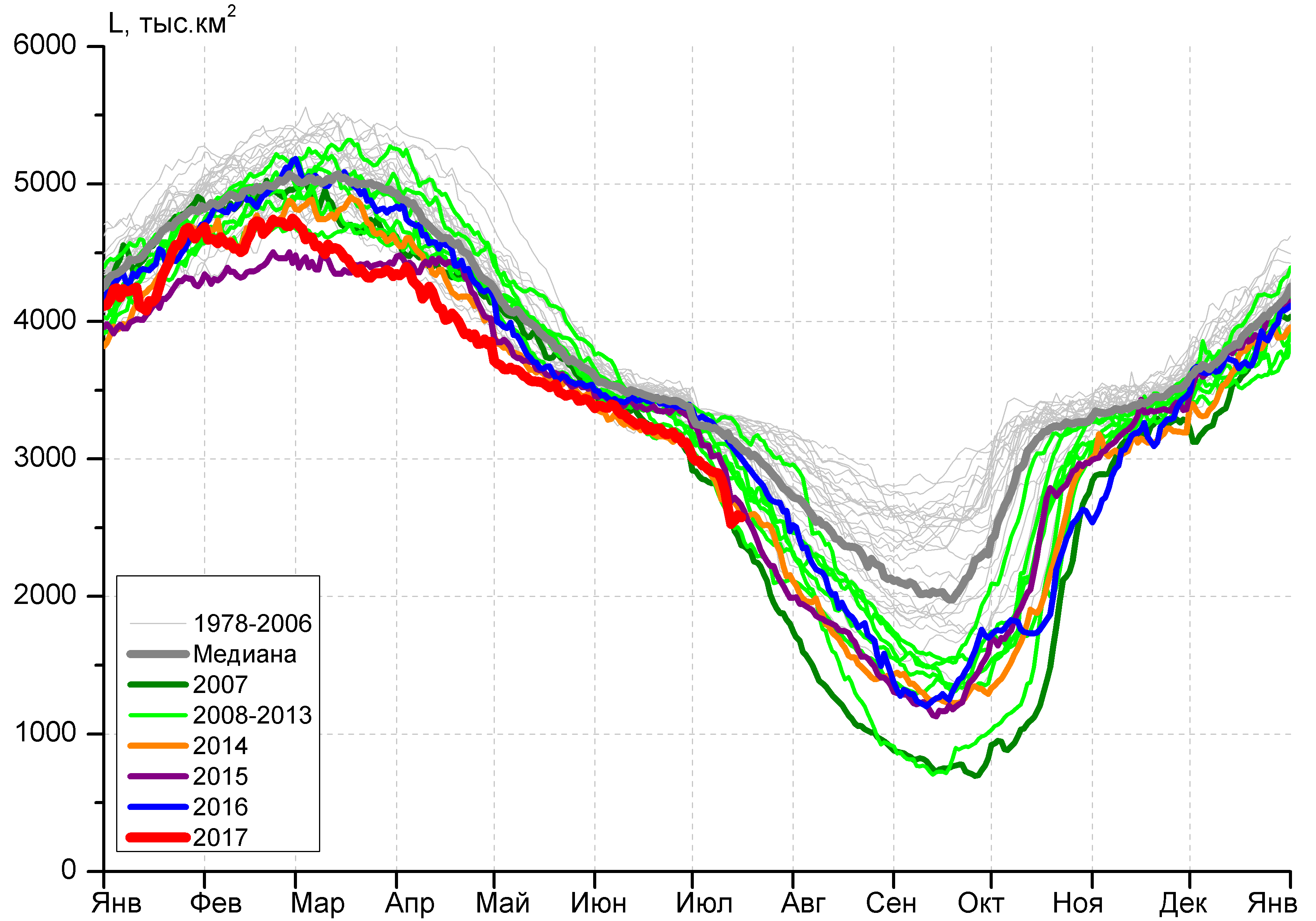 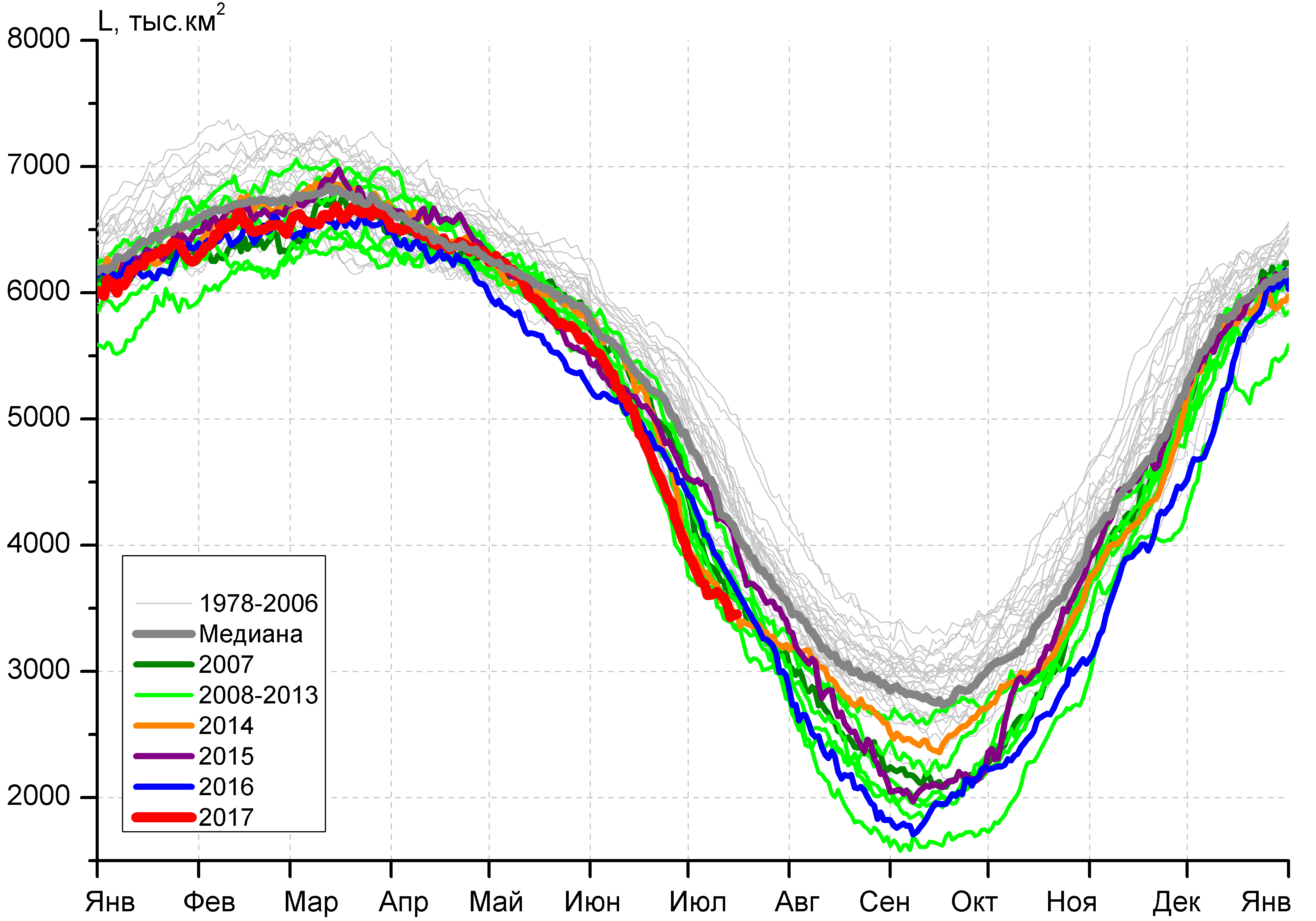 в)г)г)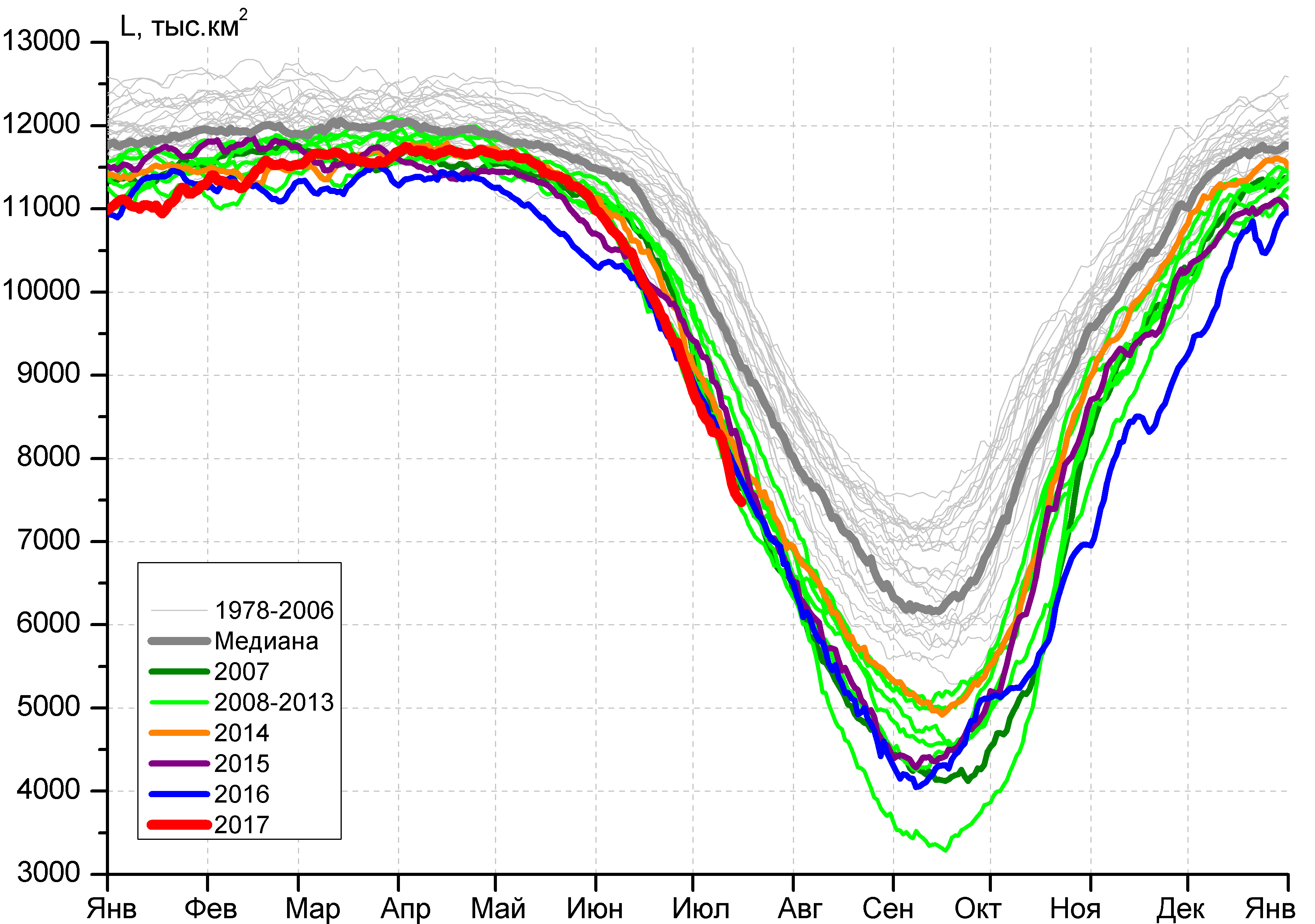 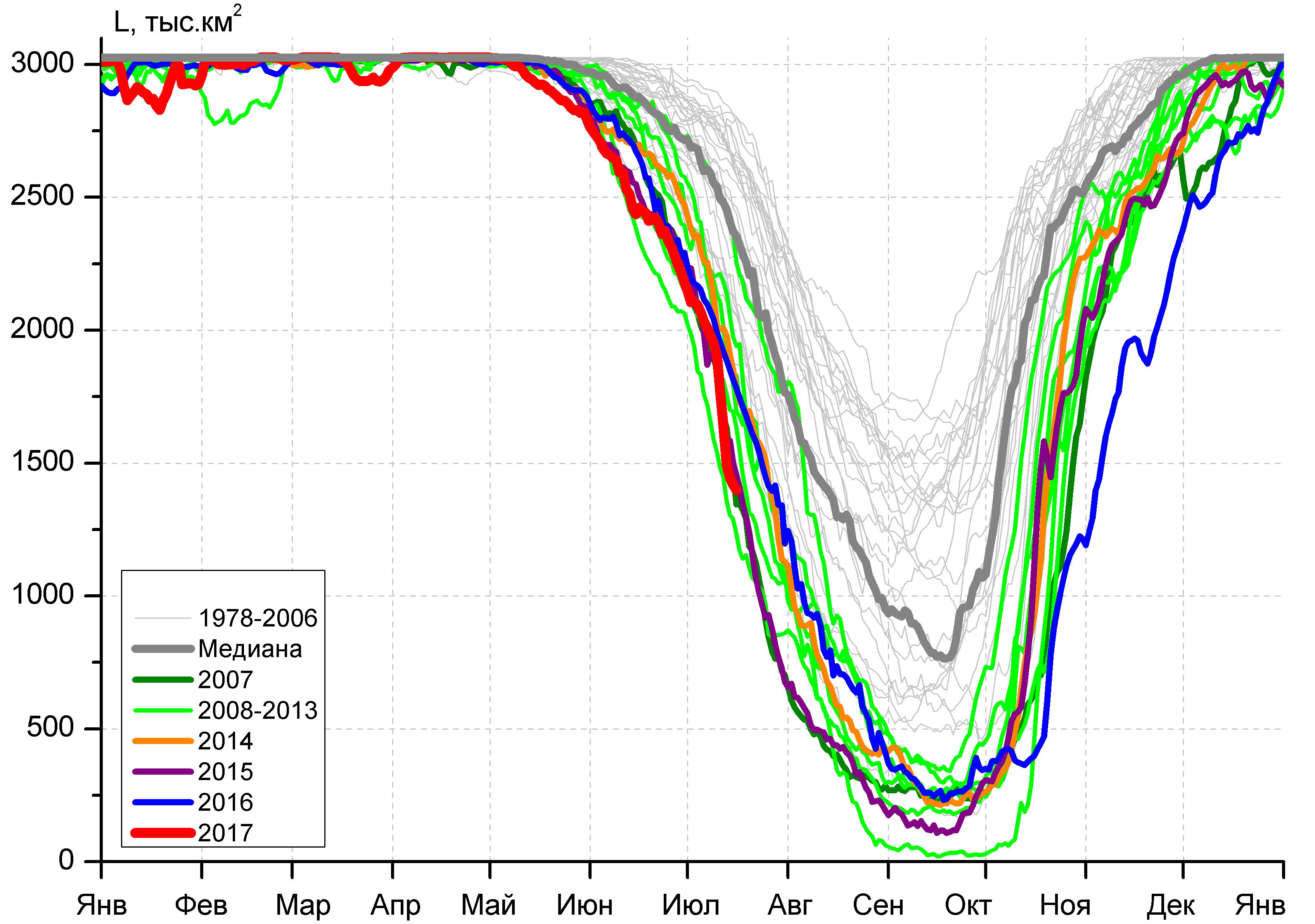 д)д)е)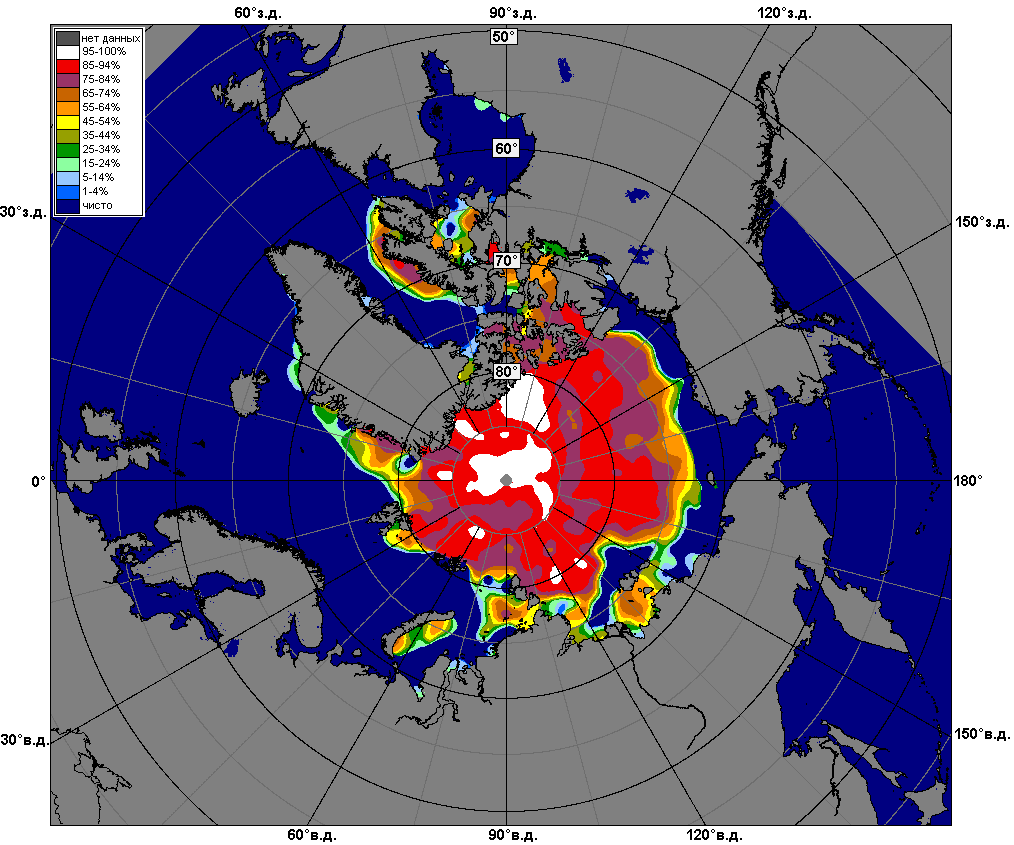 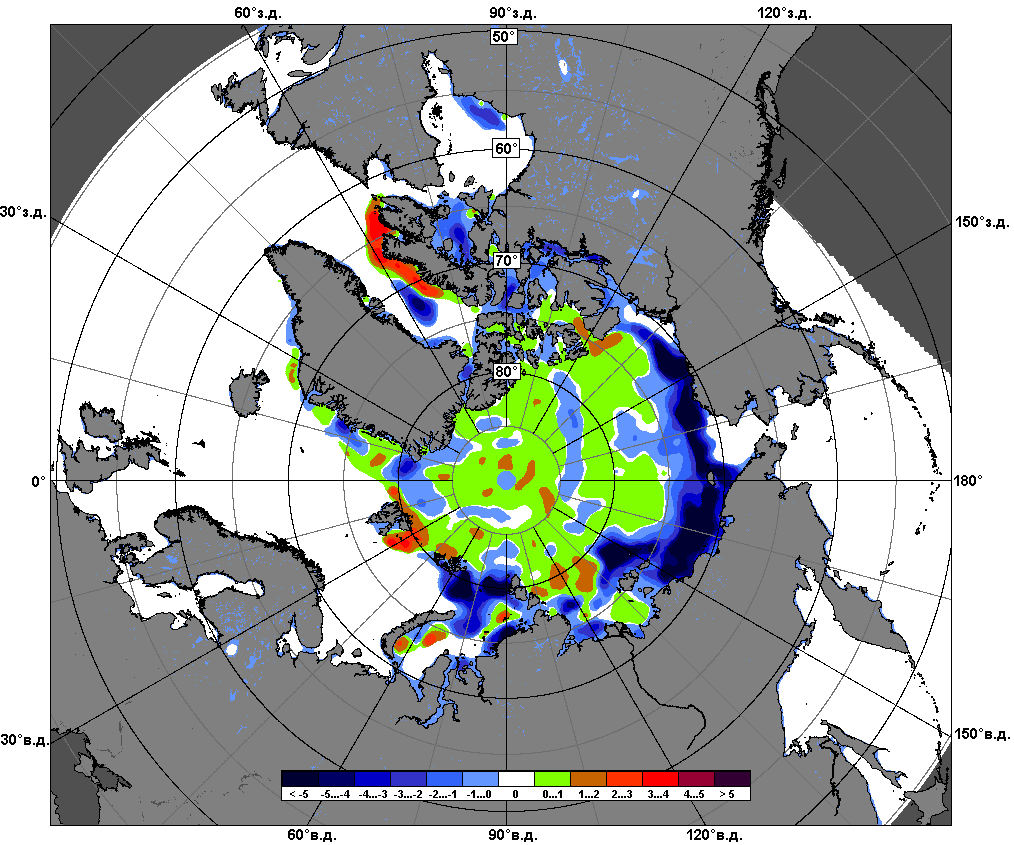 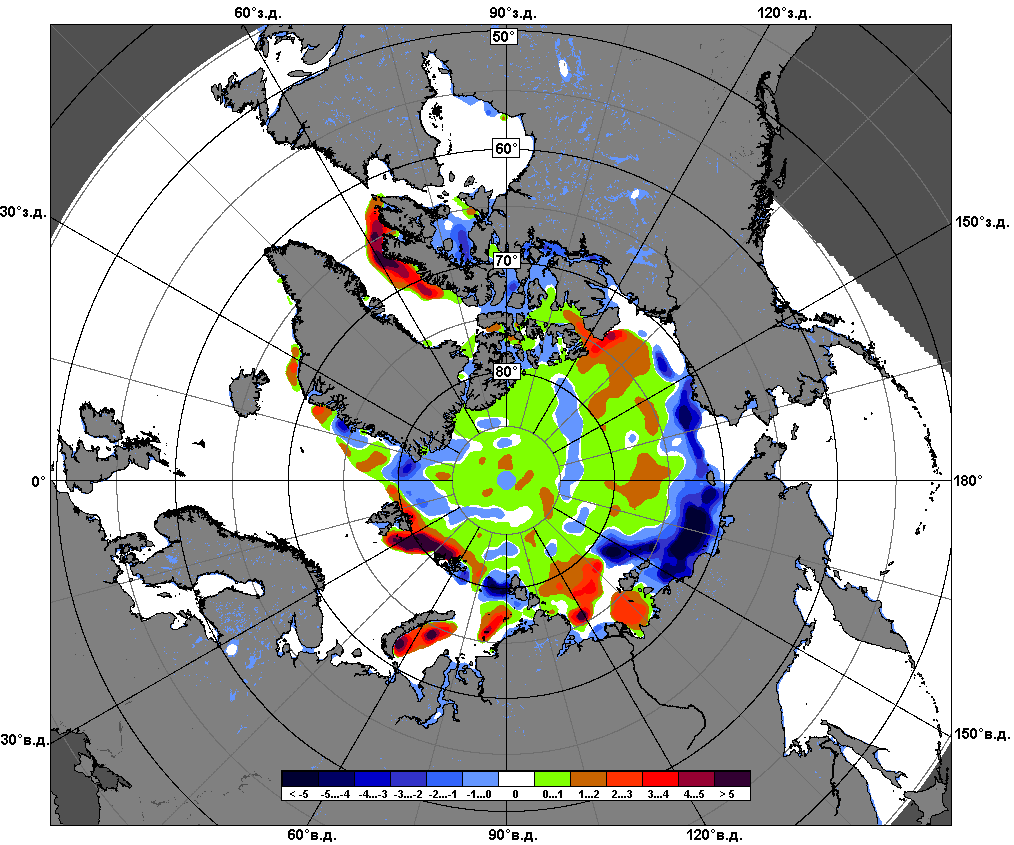 10.07 – 16.07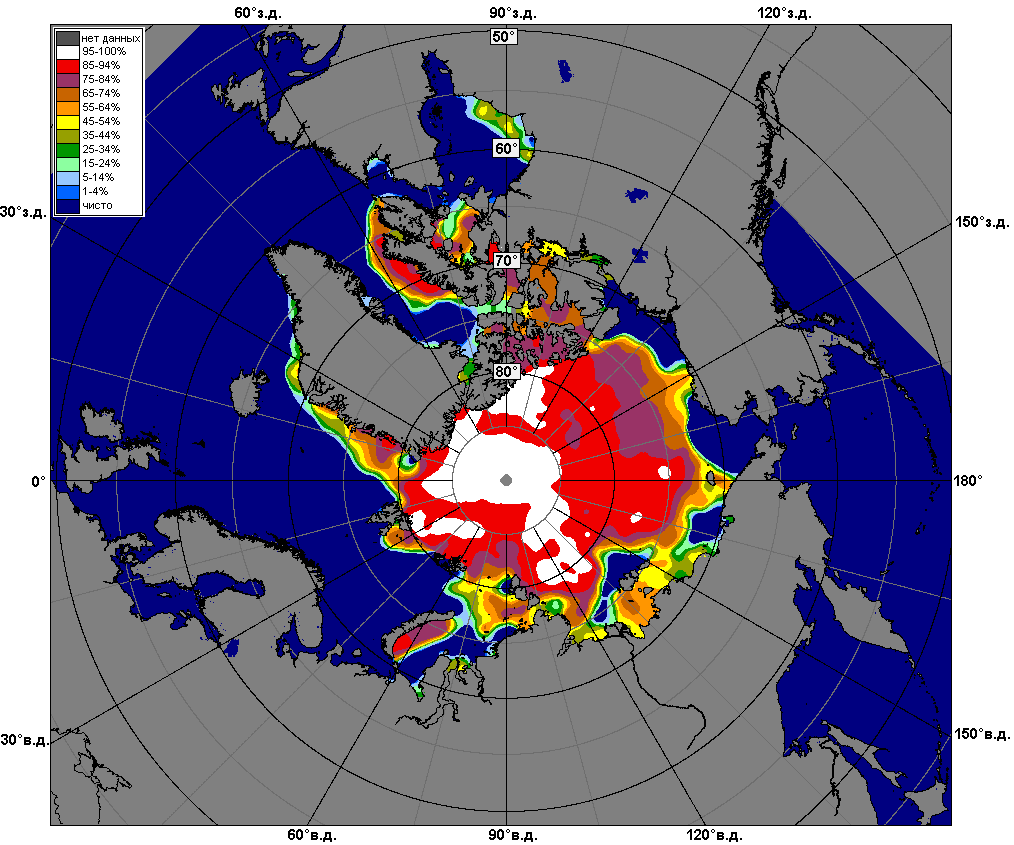 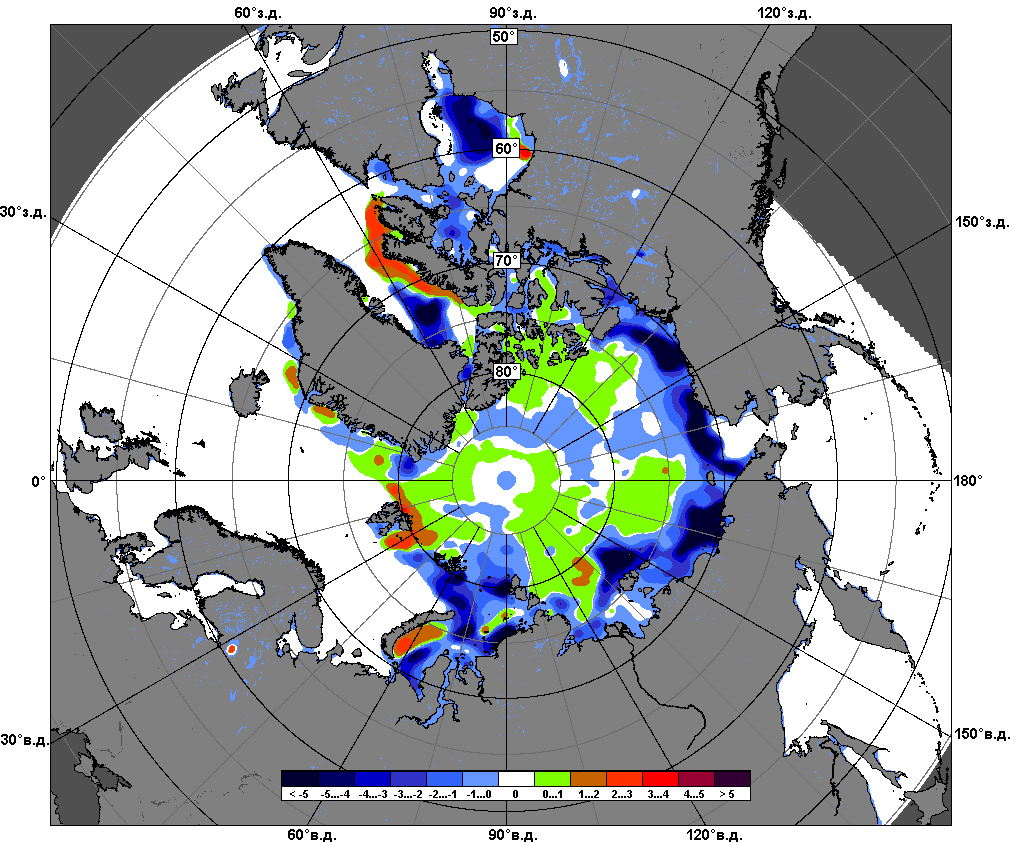 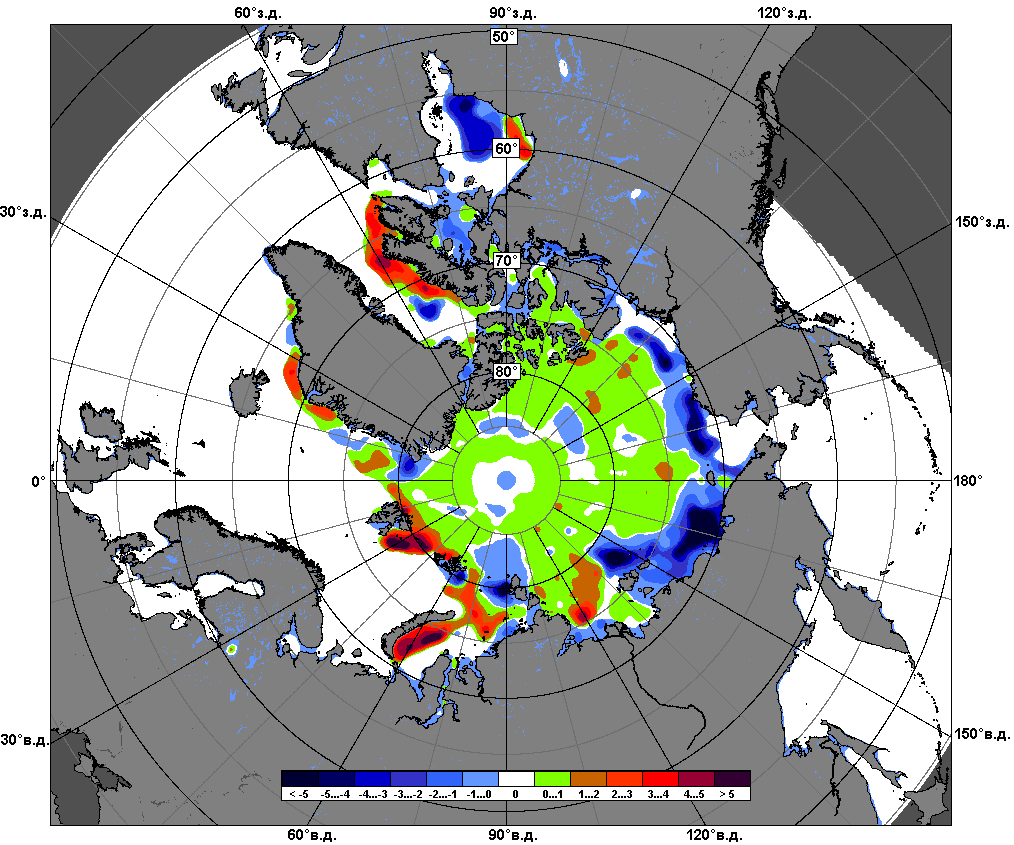 17.06 – 16.07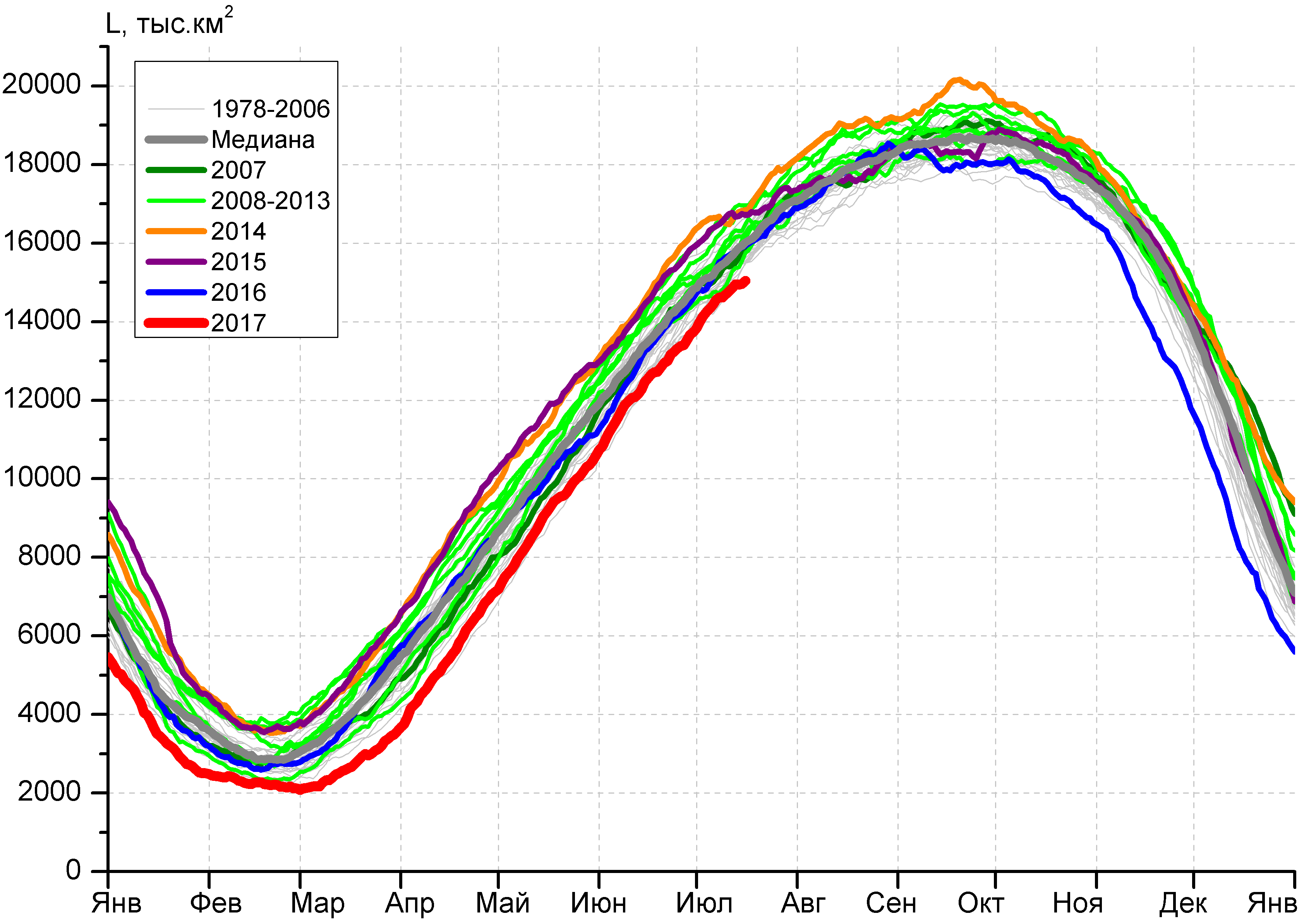 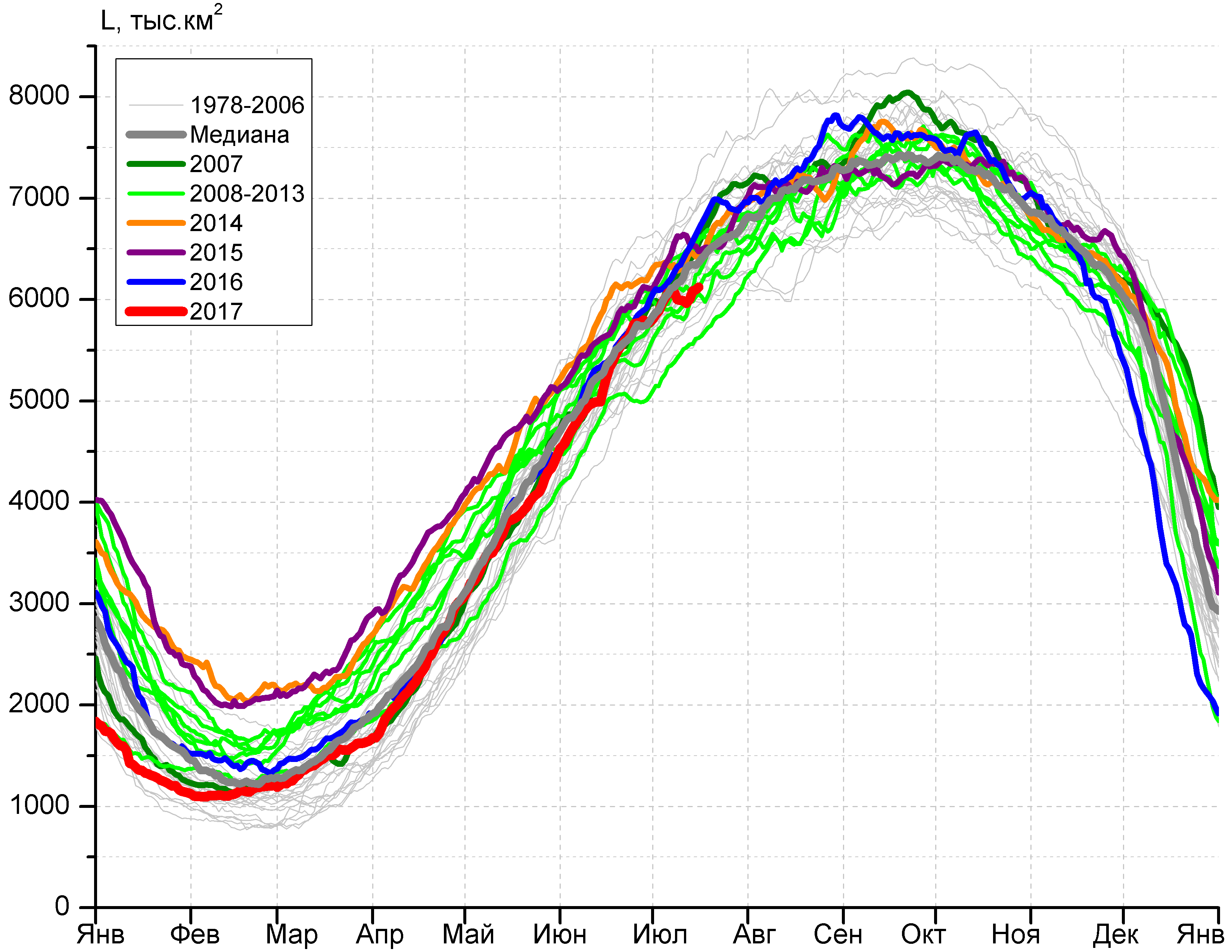 а)б)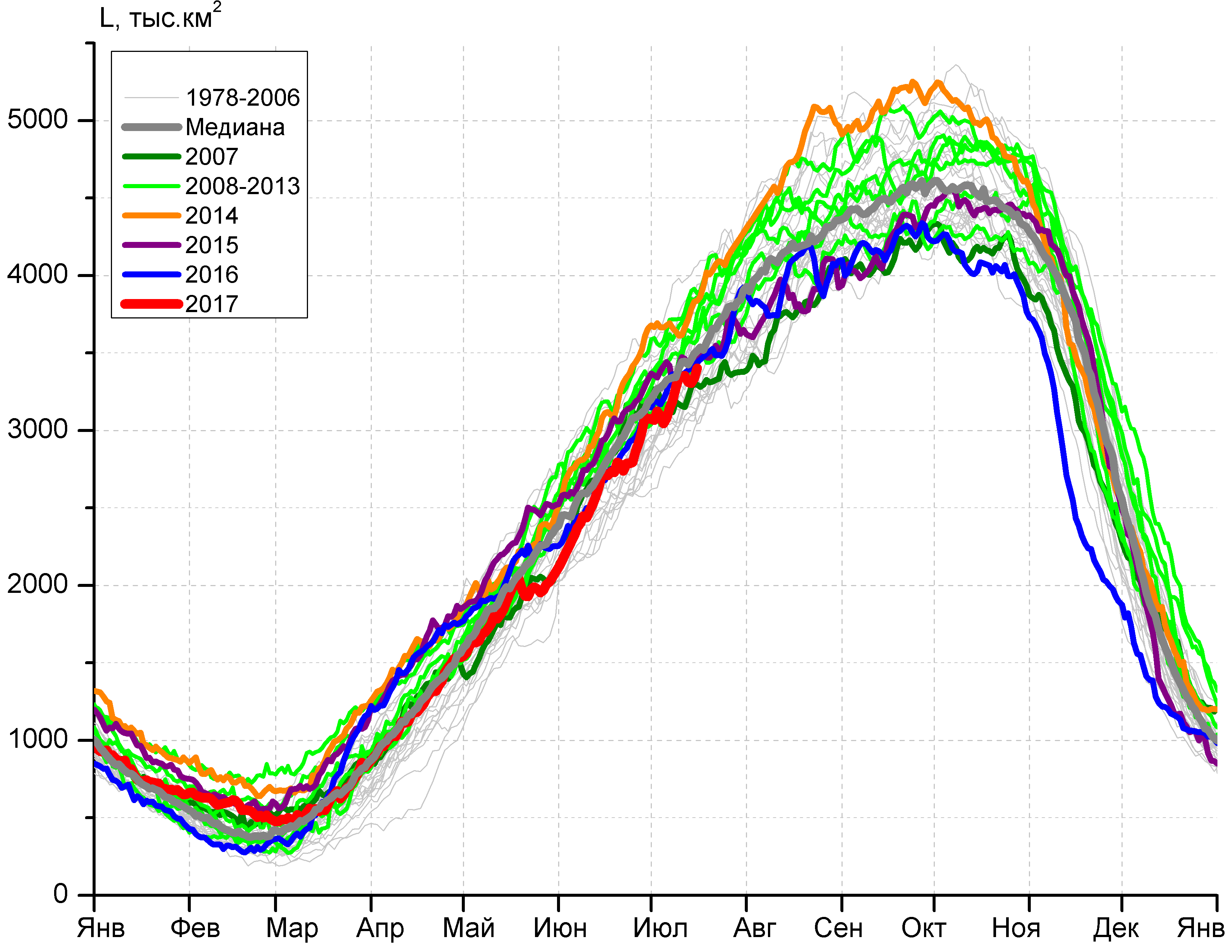 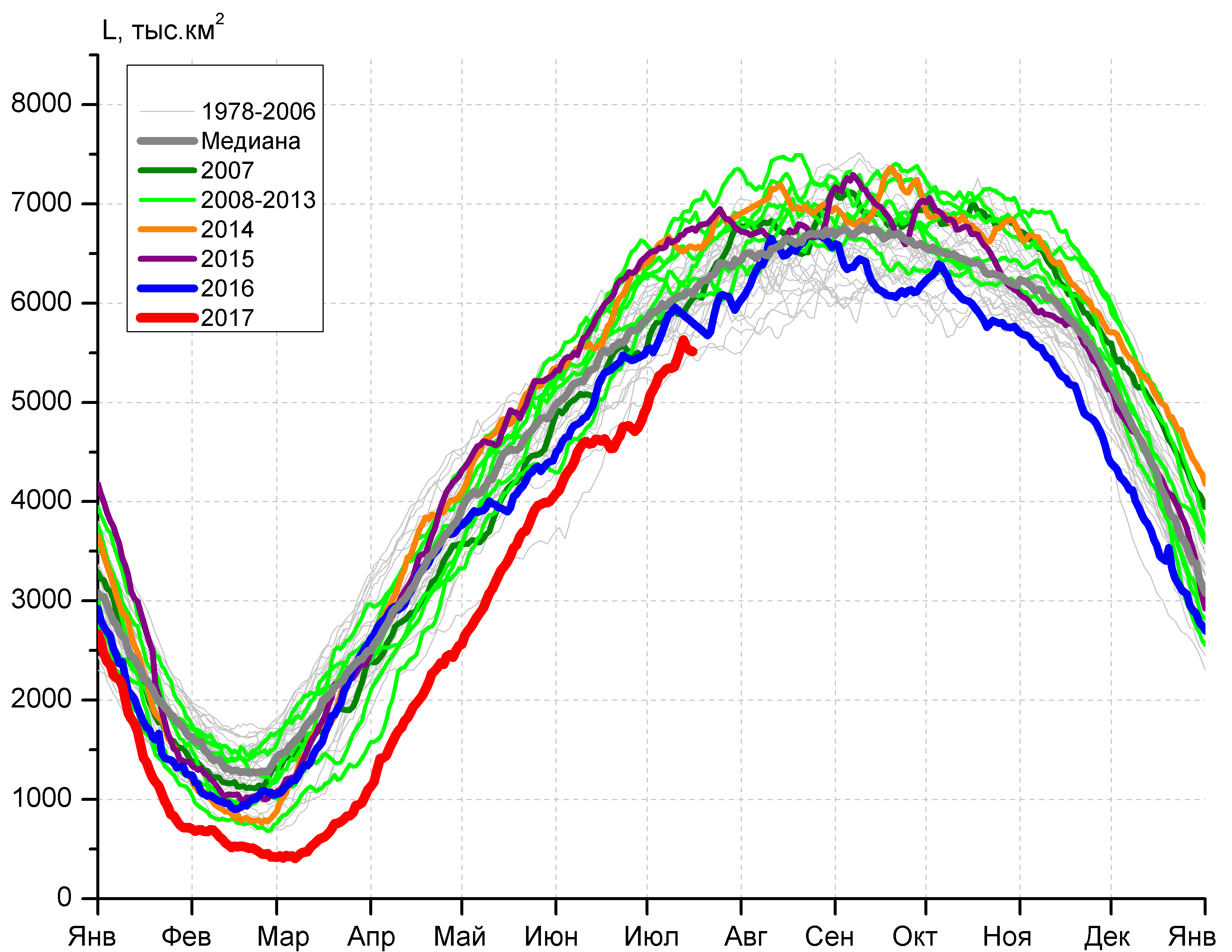 в)г)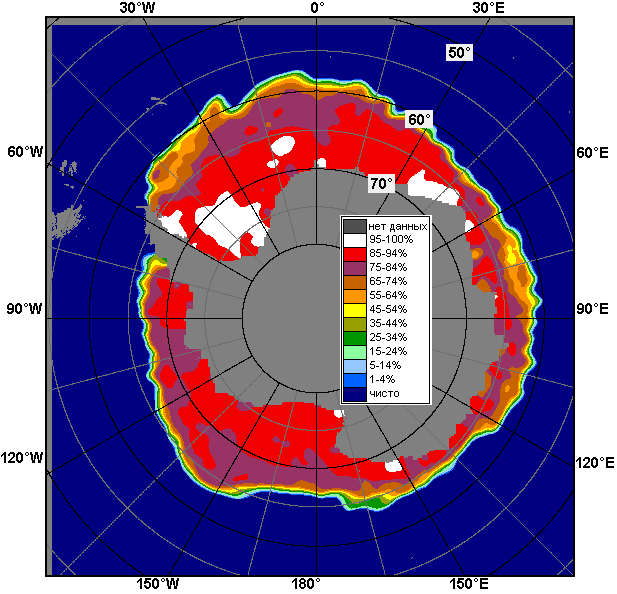 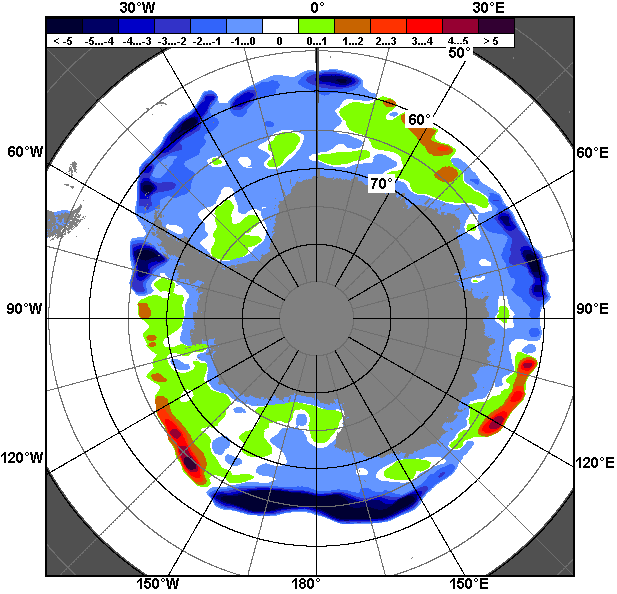 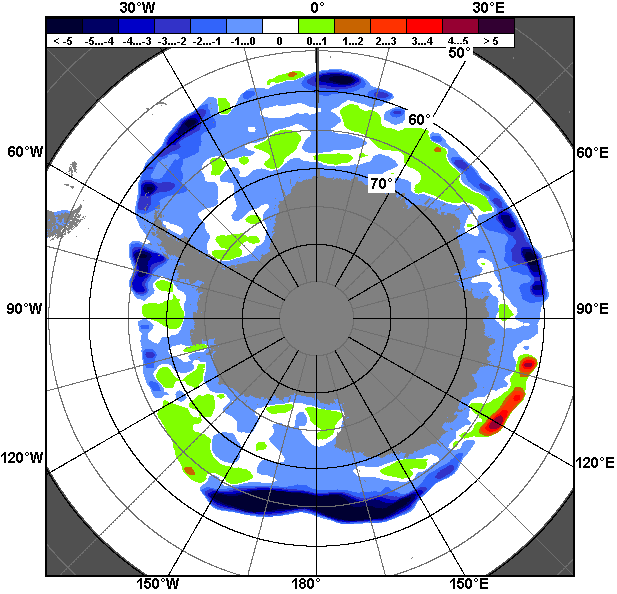 10.07 – 16.0710.07 – 16.0710.07 – 16.07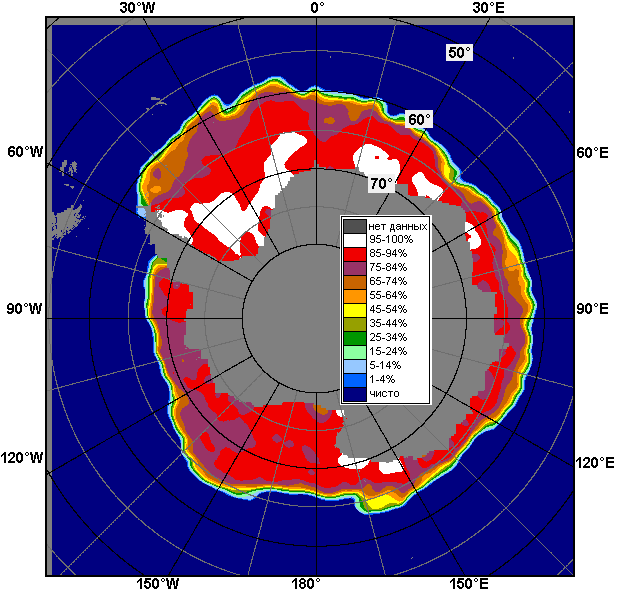 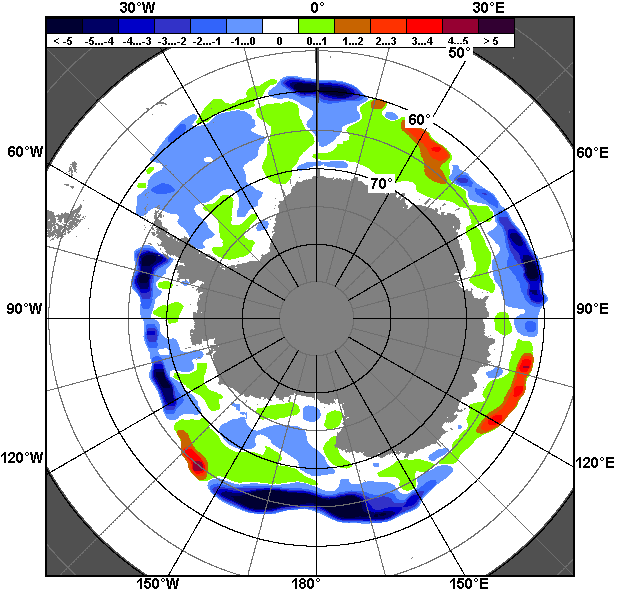 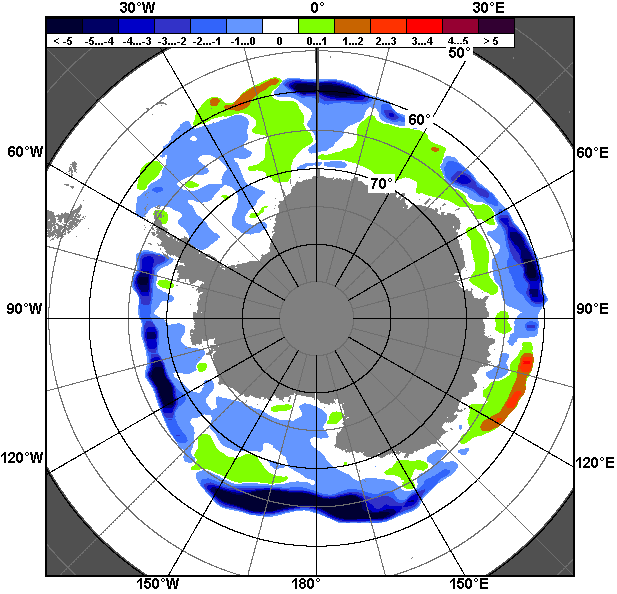 17.06 – 16.0717.06 – 16.0717.06 – 16.07РегионЮжный ОкеанАтлантический секторИндоокеанский сектор Тихоокеанский секторРазность468.123.7206.3238.1тыс.кв.км/сут.66.93.429.534.0МесяцS, тыс. км2Аномалии, тыс км2/%Аномалии, тыс км2/%Аномалии, тыс км2/%Аномалии, тыс км2/%Аномалии, тыс км2/%Аномалии, тыс км2/%Аномалии, тыс км2/%МесяцS, тыс. км22012 г2013 г2014 г2015 г2016 г2007-2017гг1978-2017гг17.06-16.0713909.9-1122.4-1713.8-2226.8-2014.0-843.0-1281.6-965.817.06-16.0713909.9-7.5-11.0-13.8-12.6-5.7-8.4-6.510-16.0714887.3-1202.0-1764.9-1791.2-1826.3-903.1-1181.6-919.510-16.0714887.3-7.5-10.6-10.7-10.9-5.7-7.4-5.8МесяцS, тыс. км2Аномалии, тыс км2/%Аномалии, тыс км2/%Аномалии, тыс км2/%Аномалии, тыс км2/%Аномалии, тыс км2/%Аномалии, тыс км2/%Аномалии, тыс км2/%МесяцS, тыс. км22012 г2013 г2014 г2015 г2016 г2007-2017гг1978-2017гг17.06-16.075826.0-206.7185.6-436.7-378.2-206.2-86.7-71.417.06-16.075826.0-3.43.3-7.0-6.1-3.4-1.5-1.210-16.076035.9-448.859.8-363.0-531.5-481.5-200.4-245.310-16.076035.9-6.91.0-5.7-8.1-7.4-3.2-3.9МесяцS, тыс. км2Аномалии, тыс км2/%Аномалии, тыс км2/%Аномалии, тыс км2/%Аномалии, тыс км2/%Аномалии, тыс км2/%Аномалии, тыс км2/%Аномалии, тыс км2/%МесяцS, тыс. км22012 г2013 г2014 г2015 г2016 г2007-2017гг1978-2017гг17.06-16.073043.6-230.6-380.2-489.0-240.4-78.7-226.0-123.217.06-16.073043.6-7.0-11.1-13.8-7.3-2.5-6.9-3.910-16.073343.3-198.4-428.9-380.8-108.8-46.9-189.9-104.310-16.073343.3-5.6-11.4-10.2-3.2-1.4-5.4-3.0МесяцS, тыс. км2Аномалии, тыс км2/%Аномалии, тыс км2/%Аномалии, тыс км2/%Аномалии, тыс км2/%Аномалии, тыс км2/%Аномалии, тыс км2/%Аномалии, тыс км2/%МесяцS, тыс. км22012 г2013 г2014 г2015 г2016 г2007-2017гг1978-2017гг17.06-16.075040.4-685.1-1519.1-1301.2-1395.2-558.0-968.9-771.217.06-16.075040.4-12.0-23.2-20.5-21.7-10.0-16.1-13.310-16.075508.1-554.9-1395.7-1047.4-1186.0-374.7-791.2-569.910-16.075508.1-9.2-20.2-16.0-17.7-6.4-12.6-9.4МесяцМинимальное знач.Максимальное знач.Среднее знач.Медиана10-16.0714636.110.07.198617030.716.07.201015806.815790.4МесяцМинимальное знач.Максимальное знач.Среднее знач.Медиана10-16.075452.310.07.19867316.816.07.19926281.26303.0МесяцМинимальное знач.Максимальное знач.Среднее знач.Медиана10-16.072852.110.07.19914063.916.07.20063447.53442.8МесяцМинимальное знач.Максимальное знач.Среднее знач.Медиана10-16.075327.912.07.19807006.616.07.20136078.06067.3РегионS, тыс. км2Аномалии, тыс км2/%Аномалии, тыс км2/%Аномалии, тыс км2/%Аномалии, тыс км2/%Аномалии, тыс км2/%Аномалии, тыс км2/%Аномалии, тыс км2/%1978-2017гг1978-2017гг1978-2017гг1978-2017ггРегионS, тыс. км22012 г2013 г2014 г2015 г2016 г2007-2017гг1978-2017ггМинимум датаМаксимум датаСреднееМедианаСев. полярная область8152.599.9-296.9-200.6-642.3-105.9-270.7-1410.07649.716.07.201111129.010.07.19839562.69667.5Сев. полярная область8152.51.2-3.5-2.4-7.3-1.3-3.2-14.77649.716.07.201111129.010.07.19839562.69667.5Сектор 45°W-95°E1982.8290.8253.9-146.4114.6599.895.9-355.91316.816.07.20163086.410.07.19812338.62358.6Сектор 45°W-95°E1982.817.214.7-6.96.143.45.1-15.21316.816.07.20163086.410.07.19812338.62358.6Гренландское море486.8-25.4142.192.90.4169.040.1-35.9310.216.07.2016752.616.07.1981522.7524.6Гренландское море486.8-5.041.223.60.153.29.0-6.9310.216.07.2016752.616.07.1981522.7524.6Баренцево море101.577.990.6-14.4-14.882.517.8-138.39.511.07.2013563.310.07.1982239.7229.8Баренцево море101.5331.2832.0-12.4-12.7435.221.2-57.79.511.07.2013563.310.07.1982239.7229.8Карское море377.7229.5-37.3-179.0105.6221.520.9-195.3137.413.07.2012839.210.07.1999573.0588.4Карское море377.7154.7-9.0-32.138.8141.85.9-34.1137.413.07.2012839.210.07.1999573.0588.4Сектор 95°E-170°W2644.8-294.9-261.9-36.7-139.2-456.0-195.9-427.72369.816.07.20073332.210.07.19873072.53131.2Сектор 95°E-170°W2644.8-10.0-9.0-1.4-5.0-14.7-6.9-13.92369.816.07.20073332.210.07.19873072.53131.2Море Лаптевых541.1129.4140.8264.538.2-111.582.2-21.5202.716.07.2014674.310.07.1987562.7594.8Море Лаптевых541.131.435.295.67.6-17.117.9-3.8202.716.07.2014674.310.07.1987562.7594.8Восточно-Сибирское море508.9-285.7-313.7-297.7-207.4-252.2-248.6-326.4394.513.07.2017915.110.07.1987835.3872.9Восточно-Сибирское море508.9-36.0-38.1-36.9-29.0-33.1-32.8-39.1394.513.07.2017915.110.07.1987835.3872.9Чукотское море155.5-239.6-143.0-141.315.4-161.5-106.4-197.8106.216.07.2015521.910.07.1983353.3360.1Чукотское море155.5-60.7-47.9-47.611.0-51.0-40.6-56.0106.216.07.2015521.910.07.1983353.3360.1Берингово море6.74.32.92.9-2.0-10.01.50.80.611.07.201217.116.07.20165.85.4Берингово море6.7178.076.976.9-22.8-60.028.714.30.611.07.201217.116.07.20165.85.4Сектор 170°W-45°W3524.9103.9-289.0-17.6-617.8-251.5-171.0-626.63328.416.07.20115222.010.07.19834151.54178.7Сектор 170°W-45°W3524.93.0-7.6-0.5-14.9-6.7-4.6-15.13328.416.07.20115222.010.07.19834151.54178.7Море Бофорта238.379.4-190.9-23.6-149.1-12.4-39.0-126.8105.915.07.1998486.610.07.2000365.1398.4Море Бофорта238.350.0-44.5-9.0-38.5-5.0-14.1-34.7105.915.07.1998486.610.07.2000365.1398.4Гудзонов залив51.9-20.4-18.7-50.8-297.5-183.5-92.3-183.815.916.07.2010685.910.07.1992235.8213.2Гудзонов залив51.9-28.2-26.5-49.5-85.1-77.9-64.0-78.015.916.07.2010685.910.07.1992235.8213.2Море Лабрадор16.38.86.88.1-1.65.58.32.70.014.07.2010107.713.07.199113.68.2Море Лабрадор16.3117.770.898.1-8.950.3104.519.70.014.07.2010107.713.07.199113.68.2Дейвисов пролив216.6142.194.5155.3-13.236.076.429.141.915.07.2011320.210.07.1992187.5192.6Дейвисов пролив216.6190.877.5253.1-5.820.054.515.541.915.07.2011320.210.07.1992187.5192.6Канадский архипелаг810.3-73.7-148.7-62.3-103.8-69.6-69.0-144.1758.515.07.20171149.814.07.1983954.4942.8Канадский архипелаг810.3-8.3-15.5-7.1-11.4-7.9-7.8-15.1758.515.07.20171149.814.07.1983954.4942.8РегионS, тыс. км2Аномалии, тыс км2/%Аномалии, тыс км2/%Аномалии, тыс км2/%Аномалии, тыс км2/%Аномалии, тыс км2/%Аномалии, тыс км2/%Аномалии, тыс км2/%1978-2017гг1978-2017гг1978-2017гг1978-2017ггРегионS, тыс. км22012 г2013 г2014 г2015 г2016 г2007-2017гг1978-2017ггМинимум датаМаксимум датаСреднееМедианаСев. полярная область9289.05.3-599.9-269.1-556.243.7-299.2-1267.87649.716.07.201112588.717.06.197910556.910657.8Сев. полярная область9289.00.1-6.1-2.8-5.60.5-3.1-12.07649.716.07.201112588.717.06.197910556.910657.8Сектор 45°W-95°E2285.4334.394.3-124.2161.9665.093.6-344.21316.816.07.20163610.017.06.19792629.62670.2Сектор 45°W-95°E2285.417.14.3-5.27.641.04.3-13.11316.816.07.20163610.017.06.19792629.62670.2Гренландское море565.0-80.056.588.1-9.2195.733.9-35.7310.216.07.2016882.318.06.1981600.7606.5Гренландское море565.0-12.411.118.5-1.653.06.4-5.9310.216.07.2016882.318.06.1981600.7606.5Баренцево море154.7106.4105.04.5-12.1124.121.1-178.05.706.07.2016986.017.06.1979332.6323.8Баренцево море154.7220.5211.43.0-7.2405.615.8-53.55.706.07.2016986.017.06.1979332.6323.8Карское море536.1298.8-69.5-179.5147.8249.729.6-137.6137.413.07.2012839.217.06.1979673.7737.3Карское море536.1125.9-11.5-25.138.187.25.8-20.4137.413.07.2012839.217.06.1979673.7737.3Сектор 95°E-170°W2983.5-237.2-179.310.9-164.4-312.3-132.3-272.72369.816.07.20073588.918.06.19943256.13283.4Сектор 95°E-170°W2983.5-7.4-5.70.4-5.2-9.5-4.2-8.42369.816.07.20073588.918.06.19943256.13283.4Море Лаптевых605.856.7121.2174.94.7-61.260.1-0.2202.716.07.2014674.317.06.1979606.1636.2Море Лаптевых605.810.325.040.60.8-9.211.00.0202.716.07.2014674.317.06.1979606.1636.2Восточно-Сибирское море698.5-155.4-187.2-133.9-150.5-166.8-142.7-175.8394.513.07.2017915.117.06.1979874.4901.4Восточно-Сибирское море698.5-18.2-21.1-16.1-17.7-19.3-17.0-20.1394.513.07.2017915.117.06.1979874.4901.4Чукотское море241.2-217.4-165.6-131.0-28.5-155.4-111.6-177.0106.216.07.2015596.719.06.1985418.2424.4Чукотское море241.2-47.4-40.7-35.2-10.5-39.2-31.6-42.3106.216.07.2015596.719.06.1985418.2424.4Берингово море11.5-11.0-6.6-10.2-3.2-6.3-4.1-13.70.001.07.1987100.020.06.200025.210.9Берингово море11.5-48.8-36.6-47.0-21.6-35.5-26.2-54.50.001.07.1987100.020.06.200025.210.9Сектор 170°W-45°W4020.1-91.8-515.0-155.8-553.7-309.4-260.6-651.03328.416.07.20115775.617.06.19834671.14718.0Сектор 170°W-45°W4020.1-2.2-11.4-3.7-12.1-7.1-6.1-13.93328.416.07.20115775.617.06.19834671.14718.0Море Бофорта277.613.5-186.1-67.9-122.7-13.1-60.0-125.099.806.07.1998486.617.06.1980402.6435.9Море Бофорта277.65.1-40.1-19.7-30.6-4.5-17.8-31.199.806.07.1998486.617.06.1980402.6435.9Гудзонов залив218.5-99.6-129.0-100.2-250.7-211.2-131.0-224.415.916.07.2010827.618.06.1983442.9480.8Гудзонов залив218.5-31.3-37.1-31.4-53.4-49.1-37.5-50.715.916.07.2010827.618.06.1983442.9480.8Море Лабрадор14.71.0-25.9-13.5-12.0-16.7-7.0-19.00.007.07.2000193.421.06.198433.717.3Море Лабрадор14.77.1-63.7-47.9-44.9-53.2-32.3-56.40.007.07.2000193.421.06.198433.717.3Дейвисов пролив253.892.537.0121.9-17.023.453.116.641.915.07.2011406.129.06.1984237.2241.8Дейвисов пролив253.857.417.192.4-6.310.226.57.041.915.07.2011406.129.06.1984237.2241.8Канадский архипелаг939.6-24.8-94.9-18.0-76.7-76.1-34.9-95.0758.515.07.20171185.227.06.19791034.61049.8Канадский архипелаг939.6-2.6-9.2-1.9-7.5-7.5-3.6-9.2758.515.07.20171185.227.06.19791034.61049.8РегионS, тыс. км2Аномалии, тыс км2/%Аномалии, тыс км2/%Аномалии, тыс км2/%Аномалии, тыс км2/%Аномалии, тыс км2/%Аномалии, тыс км2/%Аномалии, тыс км2/%1978-2017гг1978-2017гг1978-2017гг1978-2017ггРегионS, тыс. км22012 г2013 г2014 г2015 г2016 г2007-2017гг1978-2017ггМинимум датаМаксимум датаСреднееМедианаЮжный Океан14887.3-1202.0-1764.9-1791.2-1826.3-903.1-1181.6-919.514636.110.07.198617030.716.07.201015806.815790.4Южный Океан14887.3-7.5-10.6-10.7-10.9-5.7-7.4-5.814636.110.07.198617030.716.07.201015806.815790.4Атлантический сектор6035.9-448.859.8-363.0-531.5-481.5-200.4-245.35452.310.07.19867316.816.07.19926281.26303.0Атлантический сектор6035.9-6.91.0-5.7-8.1-7.4-3.2-3.95452.310.07.19867316.816.07.19926281.26303.0Западная часть моря Уэдделла2203.7-231.6-79.6-62.1-277.8-257.9-164.6-212.82033.211.07.19992961.016.07.19922416.42396.2Западная часть моря Уэдделла2203.7-9.5-3.5-2.7-11.2-10.5-6.9-8.82033.211.07.19992961.016.07.19922416.42396.2Восточная часть моря Уэдделла3832.2-217.2139.3-300.9-253.7-223.6-35.9-32.63173.810.07.19864502.416.07.20033864.83883.9Восточная часть моря Уэдделла3832.2-5.43.8-7.3-6.2-5.5-0.9-0.83173.810.07.19864502.416.07.20033864.83883.9Индоокеанский сектор3343.3-198.4-428.9-380.8-108.8-46.9-189.9-104.32852.110.07.19914063.916.07.20063447.53442.8Индоокеанский сектор3343.3-5.6-11.4-10.2-3.2-1.4-5.4-3.02852.110.07.19914063.916.07.20063447.53442.8Море Космонавтов803.4-67.4-104.5-131.1-64.3114.2-62.75.0485.110.07.19961216.416.07.2006798.4784.0Море Космонавтов803.4-7.7-11.5-14.0-7.416.6-7.20.6485.110.07.19961216.416.07.2006798.4784.0Море Содружества1027.7-31.3-229.9-117.9-182.7-29.4-165.2-177.4939.314.07.19951489.212.07.20011205.11206.1Море Содружества1027.7-3.0-18.3-10.3-15.1-2.8-13.8-14.7939.314.07.19951489.212.07.20011205.11206.1Море Моусона1512.2-99.8-94.5-131.8138.2-131.637.968.11091.614.07.20021789.916.07.19981444.01448.9Море Моусона1512.2-6.2-5.9-8.010.1-8.02.64.71091.614.07.20021789.916.07.19981444.01448.9Тихоокеанский сектор5508.1-554.9-1395.7-1047.4-1186.0-374.7-791.2-569.95327.912.07.19807006.616.07.20136078.06067.3Тихоокеанский сектор5508.1-9.2-20.2-16.0-17.7-6.4-12.6-9.45327.912.07.19807006.616.07.20136078.06067.3Море Росса4692.5-411.6-1072.3-780.3-677.5-206.3-584.7-374.14003.512.07.19805776.114.07.20135066.65059.5Море Росса4692.5-8.1-18.6-14.3-12.6-4.2-11.1-7.44003.512.07.19805776.114.07.20135066.65059.5Море Беллинсгаузена815.6-143.3-323.4-267.2-508.5-168.5-206.6-195.8521.916.07.20001470.315.07.20021011.4965.0Море Беллинсгаузена815.6-14.9-28.4-24.7-38.4-17.1-20.2-19.4521.916.07.20001470.315.07.20021011.4965.0РегионS, тыс. км2Аномалии, тыс км2/%Аномалии, тыс км2/%Аномалии, тыс км2/%Аномалии, тыс км2/%Аномалии, тыс км2/%Аномалии, тыс км2/%Аномалии, тыс км2/%1978-2017гг1978-2017гг1978-2017гг1978-2017ггРегионS, тыс. км22012 г2013 г2014 г2015 г2016 г2007-2017гг1978-2017ггМинимум датаМаксимум датаСреднееМедианаЮжный Океан13909.9-1122.4-1713.8-2226.8-2014.0-843.0-1281.6-965.812530.417.06.200217030.716.07.201014875.814918.3Южный Океан13909.9-7.5-11.0-13.8-12.6-5.7-8.4-6.512530.417.06.200217030.716.07.201014875.814918.3Атлантический сектор5826.0-206.7185.6-436.7-378.2-206.2-86.7-71.44599.517.06.20027316.816.07.19925897.45907.9Атлантический сектор5826.0-3.43.3-7.0-6.1-3.4-1.5-1.24599.517.06.20027316.816.07.19925897.45907.9Западная часть моря Уэдделла2307.5-58.893.815.0-135.6-85.5-16.0-53.61896.518.06.19992961.016.07.19922361.12356.0Западная часть моря Уэдделла2307.5-2.54.20.7-5.5-3.6-0.7-2.31896.518.06.19992961.016.07.19922361.12356.0Восточная часть моря Уэдделла3518.5-148.091.7-451.6-242.6-120.7-70.6-17.82429.217.06.19914502.416.07.20033536.33548.6Восточная часть моря Уэдделла3518.5-4.02.7-11.4-6.5-3.3-2.0-0.52429.217.06.19914502.416.07.20033536.33548.6Индоокеанский сектор3043.6-230.6-380.2-489.0-240.4-78.7-226.0-123.22359.718.06.20024063.916.07.20063166.83151.7Индоокеанский сектор3043.6-7.0-11.1-13.8-7.3-2.5-6.9-3.92359.718.06.20024063.916.07.20063166.83151.7Море Космонавтов670.4-128.1-116.7-142.0-45.4137.3-61.2-4.5261.217.06.20031216.416.07.2006674.9672.3Море Космонавтов670.4-16.0-14.8-17.5-6.325.8-8.4-0.7261.217.06.20031216.416.07.2006674.9672.3Море Содружества942.5-68.8-197.4-124.2-239.7-115.7-178.5-176.5753.426.06.20031489.212.07.20011119.01122.8Море Содружества942.5-6.8-17.3-11.6-20.3-10.9-15.9-15.8753.426.06.20031489.212.07.20011119.01122.8Море Моусона1430.7-33.7-66.1-222.942.2-100.313.557.7969.218.06.20021789.916.07.19981373.01367.4Море Моусона1430.7-2.3-4.4-13.53.0-6.61.04.2969.218.06.20021789.916.07.19981373.01367.4Тихоокеанский сектор5040.4-685.1-1519.1-1301.2-1395.2-558.0-968.9-771.24462.117.06.19807006.616.07.20135811.65831.1Тихоокеанский сектор5040.4-12.0-23.2-20.5-21.7-10.0-16.1-13.34462.117.06.19807006.616.07.20135811.65831.1Море Росса4367.4-413.6-1181.1-1067.5-880.9-427.2-753.6-525.53383.617.06.19805776.114.07.20134892.94930.7Море Росса4367.4-8.7-21.3-19.6-16.8-8.9-14.7-10.73383.617.06.19805776.114.07.20134892.94930.7Море Беллинсгаузена673.0-271.5-337.9-233.7-513.5-130.9-215.2-245.7325.320.06.19981485.717.06.1991918.7904.0Море Беллинсгаузена673.0-28.7-33.4-25.8-43.3-16.3-24.2-26.7325.320.06.19981485.717.06.1991918.7904.0РегионСев. полярная областьСектор 45°W-95°EГренландское мореБаренцево мореРазность-701.4-251.8-63.4-32.7тыс.кв.км/сут.-100.2-36.0-9.1-4.7РегионКарское мореСектор 95°E-170°WМоре ЛаптевыхВосточно-Сибирское мореРазность-152.2-286.9-58.8-177.7тыс.кв.км/сут.-21.7-41.0-8.4-25.4РегионЧукотское мореБерингово мореСектор 170°W-45°WМоре БофортаРазность-63.6-3.4-162.71.0тыс.кв.км/сут.-9.1-0.5-23.20.1РегионГудзонов заливМоре ЛабрадорДейвисов проливКанадский архипелагРазность-41.95.0-19.6-51.7тыс.кв.км/сут.-6.00.7-2.8-7.4РегионЮжный ОкеанАтлантический секторЗападная часть моря УэдделлаВосточная часть моря УэдделлаРазность468.123.7-124.4148.1тыс.кв.км/сут.66.93.4-17.821.2РегионИндоокеанский секторМоре КосмонавтовМоре СодружестваМоре МоусонаРазность206.378.286.142.1тыс.кв.км/сут.29.511.212.36.0РегионТихоокеанский секторМоре РоссаМоре БеллинсгаузенаРазность238.1103.5134.6тыс.кв.км/сут.34.014.819.2